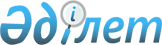 О внесении изменений в постановление Правительства Республики Казахстан от 23 декабря 2008 года № 1208Постановление Правительства Республики Казахстан от 13 мая 2009 года № 694      Правительство Республики Казахстан ПОСТАНОВЛЯЕТ:



      1. Внести в постановление Правительства Республики Казахстан от 23 декабря 2008 года № 1208 "О Стратегическом плане Министерства туризма и спорта Республики Казахстан на 2009 - 2011 годы" следующие изменения:



      в Стратегическом плане Министерства туризма и спорта Республики Казахстан на 2009 - 2011 годы, утвержденном указанным постановлением:



      в разделе III "Стратегические направления, цели и задачи деятельности Министерства туризма и спорта Республики Казахстан":



      в стратегическом направлении 2. "Повышение конкурентоспособности казахстанского спорта на мировой спортивной арене":



      в задаче 1. "Развитие материально-технической базы и инфраструктуры спорта, отвечающей международным стандартам":



      в абзаце первом цифру "15" заменить цифрой "14";



      в абзаце третьем цифру "3" заменить цифрой "2";



      в разделе 6 "Бюджетные программы" приложения 1, 3, 5, 6 изложить в новой редакции согласно приложениям 1, 2, 3, 4 к настоящему постановлению.



      2. Настоящее постановление вводится в действие со дня подписания и подлежит официальному опубликованию.      Премьер-Министр

      Республики Казахстан                       К. Масимов

Приложение 1 к      

постановлению Правительства

Республики Казахстан   

от 13 мая 2009 года № 694 Приложение 1 Показатели развития

Министерства туризма и спорта      В сфере туризма.

      Стратегическое направление 1. Становление Казахстана центром туризма Центрально-Азиатского региона.

      Цель 1. Создание высокоэффективной и конкурентоспособной туристской индустрии.

      Целевые индикаторы.

      1. Увеличение дохода от туристской деятельности с 63,0 млрд. тенге в 2007 году до 70 млрд. тенге в 2011 году.

      2. Увеличение объема туристского потока по приоритетным видам туризма:

      объем въездного туризма увеличится с 5,3 млн. человек в 2007 году до 5,6 млн. в 2009 году, 5,9 млн. - в 2010 году и 6,2 млн. туристов в 2011 году;

      объем внутреннего туризма возрастет с 3,9 млн. человек в 2007 году до 4,0 млн. туристов в 2009 году, 4,1 млн. - в 2010 году и до 4,2 млн. туристов в 2011 году.      В сфере спорта.

      Стратегическое направление 2. Повышение конкурентоспособности казахстанского спорта на мировой спортивной арене.

      Цель 1. Создание условий для качественной подготовки и успешного выступления спортсменов на международной арене.

      Целевой индикатор. Вхождение Казахстана в число тридцати ведущих спортивных держав мира.      Цель 2. Развитие массового спорта и физкультурно-оздоровительного движения.

      Целевые индикаторы. Увеличение доли населения всех возрастов, занимающегося физической культурой и спортом в 2011 году до 21,5 %.

Приложение 2        

к постановлению Правительства

Республики Казахстан    

от 13 мая 2009 года № 694  Приложение 3 Форма бюджетной программыПриложение 3 Форма бюджетной программыПриложение 3 Форма бюджетной программыПриложение 3 Форма бюджетной программыПриложение 3 Форма бюджетной программыПриложение 3 Форма бюджетной программыПриложение 3 Форма бюджетной программыПриложение 3 Форма бюджетной программыПриложение 3 Форма бюджетной программыПриложение 3 Форма бюджетной программыПриложение 3 Форма бюджетной программыПриложение 3 Форма бюджетной программыПриложение 3 Форма бюджетной программыПриложение 3 Форма бюджетной программыПриложение 3 Форма бюджетной программы

(Инвестиционные программы)Приложение 3 Форма бюджетной программы

Приложение 3       

к постановлению Правительства

Республики Казахстан    

от 13 мая 2009 года № 694  Приложение 5 Свод бюджетных расходовтыс. тенге

Приложение 4        

к постановлению Правительства

Республики Казахстан    

от 13 мая 2009 года № 694  Приложение 6 Распределение расходов по стратегическим направлениям,

целям, задачам и бюджетным программ Всего расходовтыс. тенге
					© 2012. РГП на ПХВ «Институт законодательства и правовой информации Республики Казахстан» Министерства юстиции Республики Казахстан
				НаименованиеЕд. изм.Отчетный периодОтчетный периодПлановый периодПлановый периодПлановый периодНаименованиеЕд. изм.1-й год

(отчет)2-й год (план

текущего)1-й год2-й год3-й годЗадача 1.1.1Обеспечение развития инфраструктуры туризмаОбеспечение развития инфраструктуры туризмаОбеспечение развития инфраструктуры туризмаОбеспечение развития инфраструктуры туризмаОбеспечение развития инфраструктуры туризмаОбеспечение развития инфраструктуры туризма1. Строительство туристских

центров: «Жана Иле» в Алматинской

области, «Бурабай» в Акмолинской

области, «Актау Сити» и зоны

отдыха «Кендерли» в Мангистауской

областикол-во

мастер-

планов12. Проведение исследования

развития туризма на казахстанском

отрезке Великого Шелкового Путиотчет13. Количество объектов придорожной

инфраструктурыкол-во5554. Протяженность отремонтированных

и новых дорог к туристским и

природным объектамкм1 781,4604,9872,71 106,85. Кол-во обустроенных

экологических троп в 2 ГНППтропы121581920Задача 1.1.2Обеспечение повышения качества туристских услугОбеспечение повышения качества туристских услугОбеспечение повышения качества туристских услугОбеспечение повышения качества туристских услугОбеспечение повышения качества туристских услугОбеспечение повышения качества туристских услуг1. Внедрение международной системы

качества туристского образования

«UNWTO-Tedqual»ВУЗ12. Количество справочных

туристских служб «Горячая линия»кол-во1123. Количество слушателей курсов по

организации индустрии

гостеприимствакол-во150150150Задача 1.1.3Продвижение казахстанского туристского продукта на

международном и внутреннем рынкахПродвижение казахстанского туристского продукта на

международном и внутреннем рынкахПродвижение казахстанского туристского продукта на

международном и внутреннем рынкахПродвижение казахстанского туристского продукта на

международном и внутреннем рынкахПродвижение казахстанского туристского продукта на

международном и внутреннем рынкахПродвижение казахстанского туристского продукта на

международном и внутреннем рынках1. Участие Казахстана в

международных туристских выставкахкол-во589992. Количество инфотуров для

представителей зарубежных СМИ и

туроператоровкол-во111113. Количество международных

телеканалов транслирующих

видеоролики о туристском

потенциале Казахстанакол-во в год44224. Количество подготовленной и

изданной рекламно-информационной

продукции на бумажном и

электронном носителяхкол-во121 000121 000Не

менее

40 000Не

менее

40 0005. Увеличение количества

туристских мероприятий по

внутреннему туризмукол-во22333Задача 1.1.4Интеграция в международное сообществоИнтеграция в международное сообществоИнтеграция в международное сообществоИнтеграция в международное сообществоИнтеграция в международное сообществоИнтеграция в международное сообщество1. Участие Казахстана в

мероприятиях проводимых UNWTOкол-во стран111112. Проведение 18-й сессии

Генеральной Ассамблеи Всемирной

туристской организации в 2009 году

в Астанекол-во стран1115311Задача 2.1.1Развитие материально-технической базы и

инфраструктуры спорта, отвечающей международным

стандартамРазвитие материально-технической базы и

инфраструктуры спорта, отвечающей международным

стандартамРазвитие материально-технической базы и

инфраструктуры спорта, отвечающей международным

стандартамРазвитие материально-технической базы и

инфраструктуры спорта, отвечающей международным

стандартамРазвитие материально-технической базы и

инфраструктуры спорта, отвечающей международным

стандартамРазвитие материально-технической базы и

инфраструктуры спорта, отвечающей международным

стандартам1. Рост числа реконструированных и

вновь созданных спортивных

сооруженийкол-во11682. Материально-техническое

оснащение подведомственных

организаций спортакол-во

(не менее)1 64155924257263. Капитальный ремонт зданий,

помещений и сооружений

подведомственных организаций

спортакол-во

(не менее)2211Задача 2.1.2Обеспечение конкурентоспособности казахстанских

спортсменовОбеспечение конкурентоспособности казахстанских

спортсменовОбеспечение конкурентоспособности казахстанских

спортсменовОбеспечение конкурентоспособности казахстанских

спортсменовОбеспечение конкурентоспособности казахстанских

спортсменовОбеспечение конкурентоспособности казахстанских

спортсменов1. Увеличение числа мастеров

спорта международного класса%35101520Задача 2.1.3Создание системы подготовки и повышения квалификации

специалистов по видам спортаСоздание системы подготовки и повышения квалификации

специалистов по видам спортаСоздание системы подготовки и повышения квалификации

специалистов по видам спортаСоздание системы подготовки и повышения квалификации

специалистов по видам спортаСоздание системы подготовки и повышения квалификации

специалистов по видам спортаСоздание системы подготовки и повышения квалификации

специалистов по видам спорта1. Обучение молодых спортсменов

за рубежомкол-во--2828282. Количество научных исследований

для решения вопросов по проблемам

спортакол-во54666Задача 2.1.4Подготовка и проведение Азиатских игр в 2011 годуПодготовка и проведение Азиатских игр в 2011 годуПодготовка и проведение Азиатских игр в 2011 годуПодготовка и проведение Азиатских игр в 2011 годуПодготовка и проведение Азиатских игр в 2011 годуПодготовка и проведение Азиатских игр в 2011 году1. Вхождение Казахстана в тройку

сильнейших команд по итогам

выступлений в 7-х зимних Азиатских

играхместо3Задача 2.2.1Обеспечение условий для населения, занимающихся

физической культуройОбеспечение условий для населения, занимающихся

физической культуройОбеспечение условий для населения, занимающихся

физической культуройОбеспечение условий для населения, занимающихся

физической культуройОбеспечение условий для населения, занимающихся

физической культуройОбеспечение условий для населения, занимающихся

физической культурой1. Охват населения всех

возрастов, систематически

занимающихся физической культурой

и спортом%15,016,018,020,021,52. Охват населения занимающегося

физической культурой и спортом в

возрасте от 6 до 18 лет%8,08,59,09,510,0Задача 2.2.2Обеспечение развитию физической культуры и спорта

инвалидовОбеспечение развитию физической культуры и спорта

инвалидовОбеспечение развитию физической культуры и спорта

инвалидовОбеспечение развитию физической культуры и спорта

инвалидовОбеспечение развитию физической культуры и спорта

инвалидовОбеспечение развитию физической культуры и спорта

инвалидов1. Увеличение удельного веса

инвалидов систематически занимаю-

щихся физической культурой и

спортом%4,55,576,06,57,0Администратор205 - Министерство туризма и спорта Республики Казахстан205 - Министерство туризма и спорта Республики Казахстан205 - Министерство туризма и спорта Республики Казахстан205 - Министерство туризма и спорта Республики Казахстан205 - Министерство туризма и спорта Республики Казахстан205 - Министерство туризма и спорта Республики Казахстан205 - Министерство туризма и спорта Республики КазахстанБюджетная

программа001 - Услуги по обеспечению эффективного государственного управления

и межотраслевой, межрегиональной координации в целях реализации

государственной политики в сфере туризма, физической культуры и

спорта001 - Услуги по обеспечению эффективного государственного управления

и межотраслевой, межрегиональной координации в целях реализации

государственной политики в сфере туризма, физической культуры и

спорта001 - Услуги по обеспечению эффективного государственного управления

и межотраслевой, межрегиональной координации в целях реализации

государственной политики в сфере туризма, физической культуры и

спорта001 - Услуги по обеспечению эффективного государственного управления

и межотраслевой, межрегиональной координации в целях реализации

государственной политики в сфере туризма, физической культуры и

спорта001 - Услуги по обеспечению эффективного государственного управления

и межотраслевой, межрегиональной координации в целях реализации

государственной политики в сфере туризма, физической культуры и

спорта001 - Услуги по обеспечению эффективного государственного управления

и межотраслевой, межрегиональной координации в целях реализации

государственной политики в сфере туризма, физической культуры и

спорта001 - Услуги по обеспечению эффективного государственного управления

и межотраслевой, межрегиональной координации в целях реализации

государственной политики в сфере туризма, физической культуры и

спортаОписаниеСодержание аппарата Министерства, его Комитетов и территориального

органа Комитета индустрии туризма Министерства туризма и спорта

Республики Казахстан; разработка государственной политики в областях

туризма, физической культуры и спорта, игорного бизнеса; обновление и

углубление профессиональных знаний и навыков государственных служащих

в соответствии с предъявляемыми квалификационными требованиями;

совершенствование системы управления; рассмотрение обращений гражданСодержание аппарата Министерства, его Комитетов и территориального

органа Комитета индустрии туризма Министерства туризма и спорта

Республики Казахстан; разработка государственной политики в областях

туризма, физической культуры и спорта, игорного бизнеса; обновление и

углубление профессиональных знаний и навыков государственных служащих

в соответствии с предъявляемыми квалификационными требованиями;

совершенствование системы управления; рассмотрение обращений гражданСодержание аппарата Министерства, его Комитетов и территориального

органа Комитета индустрии туризма Министерства туризма и спорта

Республики Казахстан; разработка государственной политики в областях

туризма, физической культуры и спорта, игорного бизнеса; обновление и

углубление профессиональных знаний и навыков государственных служащих

в соответствии с предъявляемыми квалификационными требованиями;

совершенствование системы управления; рассмотрение обращений гражданСодержание аппарата Министерства, его Комитетов и территориального

органа Комитета индустрии туризма Министерства туризма и спорта

Республики Казахстан; разработка государственной политики в областях

туризма, физической культуры и спорта, игорного бизнеса; обновление и

углубление профессиональных знаний и навыков государственных служащих

в соответствии с предъявляемыми квалификационными требованиями;

совершенствование системы управления; рассмотрение обращений гражданСодержание аппарата Министерства, его Комитетов и территориального

органа Комитета индустрии туризма Министерства туризма и спорта

Республики Казахстан; разработка государственной политики в областях

туризма, физической культуры и спорта, игорного бизнеса; обновление и

углубление профессиональных знаний и навыков государственных служащих

в соответствии с предъявляемыми квалификационными требованиями;

совершенствование системы управления; рассмотрение обращений гражданСодержание аппарата Министерства, его Комитетов и территориального

органа Комитета индустрии туризма Министерства туризма и спорта

Республики Казахстан; разработка государственной политики в областях

туризма, физической культуры и спорта, игорного бизнеса; обновление и

углубление профессиональных знаний и навыков государственных служащих

в соответствии с предъявляемыми квалификационными требованиями;

совершенствование системы управления; рассмотрение обращений гражданСодержание аппарата Министерства, его Комитетов и территориального

органа Комитета индустрии туризма Министерства туризма и спорта

Республики Казахстан; разработка государственной политики в областях

туризма, физической культуры и спорта, игорного бизнеса; обновление и

углубление профессиональных знаний и навыков государственных служащих

в соответствии с предъявляемыми квалификационными требованиями;

совершенствование системы управления; рассмотрение обращений гражданСтратегическое

направление 1,2Становление Казахстана центром туризма Центрально-Азиатского региона;

Повышение конкурентоспособности казахстанского спорта на мировой

спортивной аренеСтановление Казахстана центром туризма Центрально-Азиатского региона;

Повышение конкурентоспособности казахстанского спорта на мировой

спортивной аренеСтановление Казахстана центром туризма Центрально-Азиатского региона;

Повышение конкурентоспособности казахстанского спорта на мировой

спортивной аренеСтановление Казахстана центром туризма Центрально-Азиатского региона;

Повышение конкурентоспособности казахстанского спорта на мировой

спортивной аренеСтановление Казахстана центром туризма Центрально-Азиатского региона;

Повышение конкурентоспособности казахстанского спорта на мировой

спортивной аренеСтановление Казахстана центром туризма Центрально-Азиатского региона;

Повышение конкурентоспособности казахстанского спорта на мировой

спортивной аренеСтановление Казахстана центром туризма Центрально-Азиатского региона;

Повышение конкурентоспособности казахстанского спорта на мировой

спортивной аренеЦель 1,1Создание высокоэффективной и конкурентоспособной туристской

индустрии;

Создание условий для качественной подготовки и успешного выступления

спортсменов на международной аренеСоздание высокоэффективной и конкурентоспособной туристской

индустрии;

Создание условий для качественной подготовки и успешного выступления

спортсменов на международной аренеСоздание высокоэффективной и конкурентоспособной туристской

индустрии;

Создание условий для качественной подготовки и успешного выступления

спортсменов на международной аренеСоздание высокоэффективной и конкурентоспособной туристской

индустрии;

Создание условий для качественной подготовки и успешного выступления

спортсменов на международной аренеСоздание высокоэффективной и конкурентоспособной туристской

индустрии;

Создание условий для качественной подготовки и успешного выступления

спортсменов на международной аренеСоздание высокоэффективной и конкурентоспособной туристской

индустрии;

Создание условий для качественной подготовки и успешного выступления

спортсменов на международной аренеСоздание высокоэффективной и конкурентоспособной туристской

индустрии;

Создание условий для качественной подготовки и успешного выступления

спортсменов на международной аренеЗадачи: 1,2,3,

4,1,2,3,4,1,2Обеспечение развития инфраструктуры туризма; Обеспечение повышения

качества туристских услуг; Продвижение казахстанского туристского

продукта на международном и внутреннем рынках; Интеграция в

международное сообщество; Развитие материально-технической базы и

инфраструктуры спорта, отвечающей международным стандартам;

Обеспечение конкурентоспособности казахстанских спортсменов; Создание

системы подготовки и повышения квалификации специалистов по видам

спорта; Подготовка и проведение 7-х зимних Азиатских игр в 2011 году;

Содействие вовлечению граждан Республики Казахстан к систематическим

занятиям физической культурой и спортом; Обеспечение развития

физической культуры и спорта инвалидовОбеспечение развития инфраструктуры туризма; Обеспечение повышения

качества туристских услуг; Продвижение казахстанского туристского

продукта на международном и внутреннем рынках; Интеграция в

международное сообщество; Развитие материально-технической базы и

инфраструктуры спорта, отвечающей международным стандартам;

Обеспечение конкурентоспособности казахстанских спортсменов; Создание

системы подготовки и повышения квалификации специалистов по видам

спорта; Подготовка и проведение 7-х зимних Азиатских игр в 2011 году;

Содействие вовлечению граждан Республики Казахстан к систематическим

занятиям физической культурой и спортом; Обеспечение развития

физической культуры и спорта инвалидовОбеспечение развития инфраструктуры туризма; Обеспечение повышения

качества туристских услуг; Продвижение казахстанского туристского

продукта на международном и внутреннем рынках; Интеграция в

международное сообщество; Развитие материально-технической базы и

инфраструктуры спорта, отвечающей международным стандартам;

Обеспечение конкурентоспособности казахстанских спортсменов; Создание

системы подготовки и повышения квалификации специалистов по видам

спорта; Подготовка и проведение 7-х зимних Азиатских игр в 2011 году;

Содействие вовлечению граждан Республики Казахстан к систематическим

занятиям физической культурой и спортом; Обеспечение развития

физической культуры и спорта инвалидовОбеспечение развития инфраструктуры туризма; Обеспечение повышения

качества туристских услуг; Продвижение казахстанского туристского

продукта на международном и внутреннем рынках; Интеграция в

международное сообщество; Развитие материально-технической базы и

инфраструктуры спорта, отвечающей международным стандартам;

Обеспечение конкурентоспособности казахстанских спортсменов; Создание

системы подготовки и повышения квалификации специалистов по видам

спорта; Подготовка и проведение 7-х зимних Азиатских игр в 2011 году;

Содействие вовлечению граждан Республики Казахстан к систематическим

занятиям физической культурой и спортом; Обеспечение развития

физической культуры и спорта инвалидовОбеспечение развития инфраструктуры туризма; Обеспечение повышения

качества туристских услуг; Продвижение казахстанского туристского

продукта на международном и внутреннем рынках; Интеграция в

международное сообщество; Развитие материально-технической базы и

инфраструктуры спорта, отвечающей международным стандартам;

Обеспечение конкурентоспособности казахстанских спортсменов; Создание

системы подготовки и повышения квалификации специалистов по видам

спорта; Подготовка и проведение 7-х зимних Азиатских игр в 2011 году;

Содействие вовлечению граждан Республики Казахстан к систематическим

занятиям физической культурой и спортом; Обеспечение развития

физической культуры и спорта инвалидовОбеспечение развития инфраструктуры туризма; Обеспечение повышения

качества туристских услуг; Продвижение казахстанского туристского

продукта на международном и внутреннем рынках; Интеграция в

международное сообщество; Развитие материально-технической базы и

инфраструктуры спорта, отвечающей международным стандартам;

Обеспечение конкурентоспособности казахстанских спортсменов; Создание

системы подготовки и повышения квалификации специалистов по видам

спорта; Подготовка и проведение 7-х зимних Азиатских игр в 2011 году;

Содействие вовлечению граждан Республики Казахстан к систематическим

занятиям физической культурой и спортом; Обеспечение развития

физической культуры и спорта инвалидовОбеспечение развития инфраструктуры туризма; Обеспечение повышения

качества туристских услуг; Продвижение казахстанского туристского

продукта на международном и внутреннем рынках; Интеграция в

международное сообщество; Развитие материально-технической базы и

инфраструктуры спорта, отвечающей международным стандартам;

Обеспечение конкурентоспособности казахстанских спортсменов; Создание

системы подготовки и повышения квалификации специалистов по видам

спорта; Подготовка и проведение 7-х зимних Азиатских игр в 2011 году;

Содействие вовлечению граждан Республики Казахстан к систематическим

занятиям физической культурой и спортом; Обеспечение развития

физической культуры и спорта инвалидовПоказателиПоказателиЕд.

изм.Отчетный периодОтчетный периодПлановый периодПлановый периодПлановый периодПоказателиПоказателиЕд.

изм.2007 год

(отчет)2008 год

(план

текущего)2009 год2010 год2011 годПоказатели

количестваСредние затраты на

содержание одного

государственного

служащего

центрального

аппарататыс.

тенге2920,92373,53240,83725,14406,2Показатели

количестваСредние затраты на

содержание одного

государственного

служащего аппарата

территориального

органатыс.

тенге1189,31503,31787,12190,9Показатели

качестваПовышение уровня

управления

системой туризма и

спорта,

качественное и

своевременное

выполнение функций

возложенных на

Министерство

туризма и спорта

Республики

КазахстанПоказатели

эффективностиПоказатели

результатаСовершенствование

системы туризма и

спорта, повышение

профессионального

уровня государст-

венных служащих

согласно

требованиям

профессиональной

государственной

службы, в

соответствии

современным

экономическим

условиямичело-

век7161434343Расходы на

реализацию

программытыс.

тенге602 941442 339551 944635 229752 479Администратор205 - Министерство туризма и спорта Республики Казахстан205 - Министерство туризма и спорта Республики Казахстан205 - Министерство туризма и спорта Республики Казахстан205 - Министерство туризма и спорта Республики Казахстан205 - Министерство туризма и спорта Республики Казахстан205 - Министерство туризма и спорта Республики Казахстан205 - Министерство туризма и спорта Республики КазахстанБюджетная

программа003 - Обучение и воспитание одаренных в спорте детей003 - Обучение и воспитание одаренных в спорте детей003 - Обучение и воспитание одаренных в спорте детей003 - Обучение и воспитание одаренных в спорте детей003 - Обучение и воспитание одаренных в спорте детей003 - Обучение и воспитание одаренных в спорте детей003 - Обучение и воспитание одаренных в спорте детейОписаниеСоздание благоприятных условий для занятий учащихся избранным видом

спорта, организация качественного учебного процесса и тренировочных

занятий, осуществление физкультурно-оздоровительной и воспитательной

работы среди молодежи, направленной на укрепление их здоровья и

всестороннее физическое развитиеСоздание благоприятных условий для занятий учащихся избранным видом

спорта, организация качественного учебного процесса и тренировочных

занятий, осуществление физкультурно-оздоровительной и воспитательной

работы среди молодежи, направленной на укрепление их здоровья и

всестороннее физическое развитиеСоздание благоприятных условий для занятий учащихся избранным видом

спорта, организация качественного учебного процесса и тренировочных

занятий, осуществление физкультурно-оздоровительной и воспитательной

работы среди молодежи, направленной на укрепление их здоровья и

всестороннее физическое развитиеСоздание благоприятных условий для занятий учащихся избранным видом

спорта, организация качественного учебного процесса и тренировочных

занятий, осуществление физкультурно-оздоровительной и воспитательной

работы среди молодежи, направленной на укрепление их здоровья и

всестороннее физическое развитиеСоздание благоприятных условий для занятий учащихся избранным видом

спорта, организация качественного учебного процесса и тренировочных

занятий, осуществление физкультурно-оздоровительной и воспитательной

работы среди молодежи, направленной на укрепление их здоровья и

всестороннее физическое развитиеСоздание благоприятных условий для занятий учащихся избранным видом

спорта, организация качественного учебного процесса и тренировочных

занятий, осуществление физкультурно-оздоровительной и воспитательной

работы среди молодежи, направленной на укрепление их здоровья и

всестороннее физическое развитиеСоздание благоприятных условий для занятий учащихся избранным видом

спорта, организация качественного учебного процесса и тренировочных

занятий, осуществление физкультурно-оздоровительной и воспитательной

работы среди молодежи, направленной на укрепление их здоровья и

всестороннее физическое развитиеСтратегическое

направление 2Повышение конкурентоспособности казахстанского спорта на мировой

спортивной аренеПовышение конкурентоспособности казахстанского спорта на мировой

спортивной аренеПовышение конкурентоспособности казахстанского спорта на мировой

спортивной аренеПовышение конкурентоспособности казахстанского спорта на мировой

спортивной аренеПовышение конкурентоспособности казахстанского спорта на мировой

спортивной аренеПовышение конкурентоспособности казахстанского спорта на мировой

спортивной аренеПовышение конкурентоспособности казахстанского спорта на мировой

спортивной аренеЦель 1Создание условий для качественной подготовки и успешного выступления

спортсменов на международной аренеСоздание условий для качественной подготовки и успешного выступления

спортсменов на международной аренеСоздание условий для качественной подготовки и успешного выступления

спортсменов на международной аренеСоздание условий для качественной подготовки и успешного выступления

спортсменов на международной аренеСоздание условий для качественной подготовки и успешного выступления

спортсменов на международной аренеСоздание условий для качественной подготовки и успешного выступления

спортсменов на международной аренеСоздание условий для качественной подготовки и успешного выступления

спортсменов на международной аренеЗадача 2Обеспечение конкурентоспособности казахстанских спортсменовОбеспечение конкурентоспособности казахстанских спортсменовОбеспечение конкурентоспособности казахстанских спортсменовОбеспечение конкурентоспособности казахстанских спортсменовОбеспечение конкурентоспособности казахстанских спортсменовОбеспечение конкурентоспособности казахстанских спортсменовОбеспечение конкурентоспособности казахстанских спортсменовПоказателиПоказателиЕд.

изм.Отчетный периодОтчетный периодПлановый периодПлановый периодПлановый периодПоказателиПоказателиЕд.

изм.2007 год

(отчет)2008 год

(план)2009 год2010 год2011 годПоказатели

количестваОбучение

среднегодового

контингента

учащихсячело-

век7951195119511951195Показатели

количестваПроведение учебно-

тренировочных

сборовштук8080808080Показатели

количестваучастие в

республиканских

соревнованиях по

олимпийским видам

спорташтук7575757575Показатели

количестваучастие в

международных

соревнованиях по

олимпийским видам

спорташтук4545454545Показатели

качестваПодготовка

спортсменов,

способных занять

призовые места и

показать высокие

результаты на

республиканских и

международных

соревнованиях, а

также Олимпийских

играхПоказатели

эффективностистоимость затрат на

обучение одного

учащегося в школах-

интернатахтыс.

тенге833,2766,31111,11265,31477,9Показатели

эффективностистоимость затрат на подготовку одного спортсмена в школах олимпийского резерватыс.

тенге221,2292,9352,1417,6499,1Показатели

результатаПополнение членов

сборных команд

Республики

Казахстан

квалифицированными

спортсменами

международного

уровня по

олимпийским видам

спортачело-

век79119143155167Расходы на

реализацию

программытыс.

тенге867 4961 123 9961 578 1041 808 9932 120 943Администратор205 - Министерство туризма и спорта Республики Казахстан205 - Министерство туризма и спорта Республики Казахстан205 - Министерство туризма и спорта Республики Казахстан205 - Министерство туризма и спорта Республики Казахстан205 - Министерство туризма и спорта Республики Казахстан205 - Министерство туризма и спорта Республики Казахстан205 - Министерство туризма и спорта Республики КазахстанБюджетная

программа004 - Оказание социальной поддержки обучающимся по программам

технического и профессионального, послесреднего образования004 - Оказание социальной поддержки обучающимся по программам

технического и профессионального, послесреднего образования004 - Оказание социальной поддержки обучающимся по программам

технического и профессионального, послесреднего образования004 - Оказание социальной поддержки обучающимся по программам

технического и профессионального, послесреднего образования004 - Оказание социальной поддержки обучающимся по программам

технического и профессионального, послесреднего образования004 - Оказание социальной поддержки обучающимся по программам

технического и профессионального, послесреднего образования004 - Оказание социальной поддержки обучающимся по программам

технического и профессионального, послесреднего образованияОписаниеРазвитие отрасли по физической культуре и спорту путем обеспечения

высококвалифицированными специалистамиРазвитие отрасли по физической культуре и спорту путем обеспечения

высококвалифицированными специалистамиРазвитие отрасли по физической культуре и спорту путем обеспечения

высококвалифицированными специалистамиРазвитие отрасли по физической культуре и спорту путем обеспечения

высококвалифицированными специалистамиРазвитие отрасли по физической культуре и спорту путем обеспечения

высококвалифицированными специалистамиРазвитие отрасли по физической культуре и спорту путем обеспечения

высококвалифицированными специалистамиРазвитие отрасли по физической культуре и спорту путем обеспечения

высококвалифицированными специалистамиСтратегическое

направление 2Повышение конкурентоспособности казахстанского спорта на мировой

спортивной аренеПовышение конкурентоспособности казахстанского спорта на мировой

спортивной аренеПовышение конкурентоспособности казахстанского спорта на мировой

спортивной аренеПовышение конкурентоспособности казахстанского спорта на мировой

спортивной аренеПовышение конкурентоспособности казахстанского спорта на мировой

спортивной аренеПовышение конкурентоспособности казахстанского спорта на мировой

спортивной аренеПовышение конкурентоспособности казахстанского спорта на мировой

спортивной аренеЦель 1Создание условий для качественной подготовки и успешного выступления

спортсменов на международной аренеСоздание условий для качественной подготовки и успешного выступления

спортсменов на международной аренеСоздание условий для качественной подготовки и успешного выступления

спортсменов на международной аренеСоздание условий для качественной подготовки и успешного выступления

спортсменов на международной аренеСоздание условий для качественной подготовки и успешного выступления

спортсменов на международной аренеСоздание условий для качественной подготовки и успешного выступления

спортсменов на международной аренеСоздание условий для качественной подготовки и успешного выступления

спортсменов на международной аренеЗадача 2Обеспечение конкурентоспособности казахстанских спортсменовОбеспечение конкурентоспособности казахстанских спортсменовОбеспечение конкурентоспособности казахстанских спортсменовОбеспечение конкурентоспособности казахстанских спортсменовОбеспечение конкурентоспособности казахстанских спортсменовОбеспечение конкурентоспособности казахстанских спортсменовОбеспечение конкурентоспособности казахстанских спортсменовПоказателиПоказателиЕд.

изм.Отчетный периодОтчетный периодПлановый периодПлановый периодПлановый периодПоказателиПоказателиЕд.

изм.2007 год

(отчет)2008 год

(план

текущего)2009 год2010 год2011 годПоказатели

количестваКоличество

получателей

стипендиичело-

век238238238238238Показатели

качестваПоказатели

эффективностиПоказатели

результатаРасходы на

реализацию

программыXтыс.

тенге8 4387 82210 43112 80616 354Администратор205 - Министерство туризма и спорта Республики Казахстан205 - Министерство туризма и спорта Республики Казахстан205 - Министерство туризма и спорта Республики Казахстан205 - Министерство туризма и спорта Республики Казахстан205 - Министерство туризма и спорта Республики Казахстан205 - Министерство туризма и спорта Республики Казахстан205 - Министерство туризма и спорта Республики КазахстанБюджетная

программа005 - Строительство и реконструкция объектов спорта005 - Строительство и реконструкция объектов спорта005 - Строительство и реконструкция объектов спорта005 - Строительство и реконструкция объектов спорта005 - Строительство и реконструкция объектов спорта005 - Строительство и реконструкция объектов спорта005 - Строительство и реконструкция объектов спортаПодпрограммаОписаниеСтроительство, реконструкция, разработка проектно-сметной

документации спортивных объектов, в том числе для проведения

Азиатских ИгрСтроительство, реконструкция, разработка проектно-сметной

документации спортивных объектов, в том числе для проведения

Азиатских ИгрСтроительство, реконструкция, разработка проектно-сметной

документации спортивных объектов, в том числе для проведения

Азиатских ИгрСтроительство, реконструкция, разработка проектно-сметной

документации спортивных объектов, в том числе для проведения

Азиатских ИгрСтроительство, реконструкция, разработка проектно-сметной

документации спортивных объектов, в том числе для проведения

Азиатских ИгрСтроительство, реконструкция, разработка проектно-сметной

документации спортивных объектов, в том числе для проведения

Азиатских ИгрСтроительство, реконструкция, разработка проектно-сметной

документации спортивных объектов, в том числе для проведения

Азиатских ИгрСтратегическое

направление 2Повышение конкурентоспособности казахстанского спорта на мировой

спортивной аренеПовышение конкурентоспособности казахстанского спорта на мировой

спортивной аренеПовышение конкурентоспособности казахстанского спорта на мировой

спортивной аренеПовышение конкурентоспособности казахстанского спорта на мировой

спортивной аренеПовышение конкурентоспособности казахстанского спорта на мировой

спортивной аренеПовышение конкурентоспособности казахстанского спорта на мировой

спортивной аренеПовышение конкурентоспособности казахстанского спорта на мировой

спортивной аренеЦель 1Создание условий для качественной подготовки и успешного выступления

спортсменов на международной аренеСоздание условий для качественной подготовки и успешного выступления

спортсменов на международной аренеСоздание условий для качественной подготовки и успешного выступления

спортсменов на международной аренеСоздание условий для качественной подготовки и успешного выступления

спортсменов на международной аренеСоздание условий для качественной подготовки и успешного выступления

спортсменов на международной аренеСоздание условий для качественной подготовки и успешного выступления

спортсменов на международной аренеСоздание условий для качественной подготовки и успешного выступления

спортсменов на международной аренеЗадача 1Развитие материально-технической базы и инфраструктуры спорта,

отвечающей международным стандартамРазвитие материально-технической базы и инфраструктуры спорта,

отвечающей международным стандартамРазвитие материально-технической базы и инфраструктуры спорта,

отвечающей международным стандартамРазвитие материально-технической базы и инфраструктуры спорта,

отвечающей международным стандартамРазвитие материально-технической базы и инфраструктуры спорта,

отвечающей международным стандартамРазвитие материально-технической базы и инфраструктуры спорта,

отвечающей международным стандартамРазвитие материально-технической базы и инфраструктуры спорта,

отвечающей международным стандартамПоказателиПоказателиЕд.

изм.Отчетный периодОтчетный периодПлановый периодПлановый периодПлановый периодПоказателиПоказателиЕд.

изм.2007 год

(отчет)2008 год

(план

текущего)2009 год2010 год2011 годПоказатели

количестваКоличество

реконструируемых и

вновь создаваемых

спортивных объектов71Показатели

количестваКоличество

реконструированных

и вновь созданных

спортивных объектов32Показатели

качестваПоказатели

эффективностиПоказатели

результатаВвод в эксплуатацию

республиканских

спортивных объектов

позволит создать

оптимальные условия

для подготовки

спортсменов

высокого класса и

активного отдыха

населения в зимний

период.Расходы на

реализацию

программыХтыс.

тенге12 169 62413 869 56524 599 43516 000 000Администратор205 - Министерство туризма и спорта Республики Казахстан205 - Министерство туризма и спорта Республики Казахстан205 - Министерство туризма и спорта Республики Казахстан205 - Министерство туризма и спорта Республики Казахстан205 - Министерство туризма и спорта Республики Казахстан205 - Министерство туризма и спорта Республики Казахстан205 - Министерство туризма и спорта Республики КазахстанБюджетная

программа006 - Поддержка развития массового спорта и национальных видов спорта006 - Поддержка развития массового спорта и национальных видов спорта006 - Поддержка развития массового спорта и национальных видов спорта006 - Поддержка развития массового спорта и национальных видов спорта006 - Поддержка развития массового спорта и национальных видов спорта006 - Поддержка развития массового спорта и национальных видов спорта006 - Поддержка развития массового спорта и национальных видов спортаОписаниеПроведение и участие в календарных спортивных мероприятиях по

национальным и массовым видам спорта. Развитие физической культуры,

массового спорта среди населения и национальных видов спортаПроведение и участие в календарных спортивных мероприятиях по

национальным и массовым видам спорта. Развитие физической культуры,

массового спорта среди населения и национальных видов спортаПроведение и участие в календарных спортивных мероприятиях по

национальным и массовым видам спорта. Развитие физической культуры,

массового спорта среди населения и национальных видов спортаПроведение и участие в календарных спортивных мероприятиях по

национальным и массовым видам спорта. Развитие физической культуры,

массового спорта среди населения и национальных видов спортаПроведение и участие в календарных спортивных мероприятиях по

национальным и массовым видам спорта. Развитие физической культуры,

массового спорта среди населения и национальных видов спортаПроведение и участие в календарных спортивных мероприятиях по

национальным и массовым видам спорта. Развитие физической культуры,

массового спорта среди населения и национальных видов спортаПроведение и участие в календарных спортивных мероприятиях по

национальным и массовым видам спорта. Развитие физической культуры,

массового спорта среди населения и национальных видов спортаСтратегическое

направление 2Повышение конкурентоспособности казахстанского спорта на мировой

спортивной аренеПовышение конкурентоспособности казахстанского спорта на мировой

спортивной аренеПовышение конкурентоспособности казахстанского спорта на мировой

спортивной аренеПовышение конкурентоспособности казахстанского спорта на мировой

спортивной аренеПовышение конкурентоспособности казахстанского спорта на мировой

спортивной аренеПовышение конкурентоспособности казахстанского спорта на мировой

спортивной аренеПовышение конкурентоспособности казахстанского спорта на мировой

спортивной аренеЦель 2Развитие массового спорта и физкультурно-оздоровительного движенияРазвитие массового спорта и физкультурно-оздоровительного движенияРазвитие массового спорта и физкультурно-оздоровительного движенияРазвитие массового спорта и физкультурно-оздоровительного движенияРазвитие массового спорта и физкультурно-оздоровительного движенияРазвитие массового спорта и физкультурно-оздоровительного движенияРазвитие массового спорта и физкультурно-оздоровительного движенияЗадачи 1,2.Содействие вовлечению граждан Республики Казахстан к систематическим

занятиям физической культурой и спортом;

Обеспечение развития физической культуры и спорта инвалидов.Содействие вовлечению граждан Республики Казахстан к систематическим

занятиям физической культурой и спортом;

Обеспечение развития физической культуры и спорта инвалидов.Содействие вовлечению граждан Республики Казахстан к систематическим

занятиям физической культурой и спортом;

Обеспечение развития физической культуры и спорта инвалидов.Содействие вовлечению граждан Республики Казахстан к систематическим

занятиям физической культурой и спортом;

Обеспечение развития физической культуры и спорта инвалидов.Содействие вовлечению граждан Республики Казахстан к систематическим

занятиям физической культурой и спортом;

Обеспечение развития физической культуры и спорта инвалидов.Содействие вовлечению граждан Республики Казахстан к систематическим

занятиям физической культурой и спортом;

Обеспечение развития физической культуры и спорта инвалидов.Содействие вовлечению граждан Республики Казахстан к систематическим

занятиям физической культурой и спортом;

Обеспечение развития физической культуры и спорта инвалидов.ПоказателиПоказателиЕд.

изм.Отчетный периодОтчетный периодПлановый периодПлановый периодПлановый периодПоказателиПоказателиЕд.

изм.2007 год

(отчет)2008 год

(план

текущего)2009 год2010 год2011 годПоказатели

количестваОхват населения

всех возрастов,

систематически

занимающихся

физической

культурой и спортом%1516182021,5Показатели

количестваОхват населения

занимающегося,

физической

культурой и спортом

в возрасте от 6 до

18 лет%88,599,510Показатели

качестваУвеличение

удельного веса

инвалидов

систематически

занимающихся

физической

культурой и спортом%4,55,5766,57Показатели

эффективностиРазвитие и

популяризация

национальных видов

спорта среди

населения в целях

повышения имиджа

Республики

КазахстанПоказатели

эффективностиКол-во проведенных

(планируемых)

мероприятийшт8672686868Показатели

результатаСредняя стоимость

затрат на 1

мероприятиетыс.

тенге9521217140415161630Расходы на

реализацию

программыВнедрение здорового

образа жизни путем

привлечения к

занятиям

национальными

видами спорта и

народными играми

различных слоев

населенияXтыс.

тенге81 86687 59695 480103 118110 852Администратор205 - Министерство туризма и спорта Республики Казахстан205 - Министерство туризма и спорта Республики Казахстан205 - Министерство туризма и спорта Республики Казахстан205 - Министерство туризма и спорта Республики Казахстан205 - Министерство туризма и спорта Республики Казахстан205 - Министерство туризма и спорта Республики Казахстан205 - Министерство туризма и спорта Республики КазахстанБюджетная

программа007 - Прикладные научные исследования в области спорта007 - Прикладные научные исследования в области спорта007 - Прикладные научные исследования в области спорта007 - Прикладные научные исследования в области спорта007 - Прикладные научные исследования в области спорта007 - Прикладные научные исследования в области спорта007 - Прикладные научные исследования в области спортаОписаниеНаучно-исследовательские работы в области спортаНаучно-исследовательские работы в области спортаНаучно-исследовательские работы в области спортаНаучно-исследовательские работы в области спортаНаучно-исследовательские работы в области спортаНаучно-исследовательские работы в области спортаНаучно-исследовательские работы в области спортаСтратегическое

направление 2Повышение конкурентоспособности казахстанского спорта на мировой

спортивной аренеПовышение конкурентоспособности казахстанского спорта на мировой

спортивной аренеПовышение конкурентоспособности казахстанского спорта на мировой

спортивной аренеПовышение конкурентоспособности казахстанского спорта на мировой

спортивной аренеПовышение конкурентоспособности казахстанского спорта на мировой

спортивной аренеПовышение конкурентоспособности казахстанского спорта на мировой

спортивной аренеПовышение конкурентоспособности казахстанского спорта на мировой

спортивной аренеЦель 1Создание условий для качественной подготовки и успешного выступления

спортсменов на международной аренеСоздание условий для качественной подготовки и успешного выступления

спортсменов на международной аренеСоздание условий для качественной подготовки и успешного выступления

спортсменов на международной аренеСоздание условий для качественной подготовки и успешного выступления

спортсменов на международной аренеСоздание условий для качественной подготовки и успешного выступления

спортсменов на международной аренеСоздание условий для качественной подготовки и успешного выступления

спортсменов на международной аренеСоздание условий для качественной подготовки и успешного выступления

спортсменов на международной аренеЗадача 3Создание системы подготовки и повышения квалификации специалистов по

видам спортаСоздание системы подготовки и повышения квалификации специалистов по

видам спортаСоздание системы подготовки и повышения квалификации специалистов по

видам спортаСоздание системы подготовки и повышения квалификации специалистов по

видам спортаСоздание системы подготовки и повышения квалификации специалистов по

видам спортаСоздание системы подготовки и повышения квалификации специалистов по

видам спортаСоздание системы подготовки и повышения квалификации специалистов по

видам спортаПоказателиПоказателиЕд.

изм.Отчетный периодОтчетный периодПлановый периодПлановый периодПлановый периодПоказателиПоказателиЕд.

изм.2007 год

(отчет)2008 год

(план

текущего)2009 год2010 год2011 годПоказатели

количестваКоличество

научно-методических

рекомендаций для

национальных

сборных команд по

видам спортаЭкз54666Показатели

количестваКоличество научных

исследований для

решения вопросов по

проблемам спортаШт54666Показатели

качестваПодготовка

высококвалифициро-

ванных спортсменовПоказатели

эффективностиСредняя стоимость

затрат на

реализацию одного

научного проекта,

тыс.тенгетыс.

тенге21 90010 7007 1337 1337 133Показатели

результатаБудет сформирована

стабильно

развивающаяся

система обеспечения

услугами в сфере

спорта;Расходы на

реализацию

программыXтыс.

тенге109 50042 80042 80042 80042 800Администратор205 - Министерство туризма и спорта Республики Казахстан205 - Министерство туризма и спорта Республики Казахстан205 - Министерство туризма и спорта Республики Казахстан205 - Министерство туризма и спорта Республики Казахстан205 - Министерство туризма и спорта Республики Казахстан205 - Министерство туризма и спорта Республики Казахстан205 - Министерство туризма и спорта Республики КазахстанБюджетная

программа008 - Государственные премии008 - Государственные премии008 - Государственные премии008 - Государственные премии008 - Государственные премии008 - Государственные премии008 - Государственные премииОписаниеОрганизация конкурса и выплата премий лучшим журналистам за публикацию

о спорте и физической культуреОрганизация конкурса и выплата премий лучшим журналистам за публикацию

о спорте и физической культуреОрганизация конкурса и выплата премий лучшим журналистам за публикацию

о спорте и физической культуреОрганизация конкурса и выплата премий лучшим журналистам за публикацию

о спорте и физической культуреОрганизация конкурса и выплата премий лучшим журналистам за публикацию

о спорте и физической культуреОрганизация конкурса и выплата премий лучшим журналистам за публикацию

о спорте и физической культуреОрганизация конкурса и выплата премий лучшим журналистам за публикацию

о спорте и физической культуреСтратегическое

направление 2Повышение конкурентоспособности казахстанского спорта на мировой

спортивной аренеПовышение конкурентоспособности казахстанского спорта на мировой

спортивной аренеПовышение конкурентоспособности казахстанского спорта на мировой

спортивной аренеПовышение конкурентоспособности казахстанского спорта на мировой

спортивной аренеПовышение конкурентоспособности казахстанского спорта на мировой

спортивной аренеПовышение конкурентоспособности казахстанского спорта на мировой

спортивной аренеПовышение конкурентоспособности казахстанского спорта на мировой

спортивной аренеЦель 2Развитие массового спорта и физкультурно-оздоровительного движенияРазвитие массового спорта и физкультурно-оздоровительного движенияРазвитие массового спорта и физкультурно-оздоровительного движенияРазвитие массового спорта и физкультурно-оздоровительного движенияРазвитие массового спорта и физкультурно-оздоровительного движенияРазвитие массового спорта и физкультурно-оздоровительного движенияРазвитие массового спорта и физкультурно-оздоровительного движенияЗадача 1Содействие вовлечению граждан Республики Казахстан к систематическим

занятиям физической культурой и спортомСодействие вовлечению граждан Республики Казахстан к систематическим

занятиям физической культурой и спортомСодействие вовлечению граждан Республики Казахстан к систематическим

занятиям физической культурой и спортомСодействие вовлечению граждан Республики Казахстан к систематическим

занятиям физической культурой и спортомСодействие вовлечению граждан Республики Казахстан к систематическим

занятиям физической культурой и спортомСодействие вовлечению граждан Республики Казахстан к систематическим

занятиям физической культурой и спортомСодействие вовлечению граждан Республики Казахстан к систематическим

занятиям физической культурой и спортомПоказателиПоказателиЕд.

изм.Отчетный периодОтчетный периодПлановый периодПлановый периодПлановый периодПоказателиПоказателиЕд.

изм.2007 год

(отчет)2008 год

(план

текущего)2009 год2010 год2011 годПоказатели

количестваВыплата

государственных

премийшт.33333Показатели

качестваУсиление

государственной

поддержки деятелей

средств массовой

информации и спортаПоказатели

эффективностиСредняя стоимость

затрат на выплату

одной премиитыс.

тенге5663497582Показатели

результатаСтимулирование

журналистов, видных

деятелей в области

спорта Республики

Казахстан за лучшее

опубликование

трудовРасходы на

реализацию

программыXтыс.

тенге169190147225245Администратор205 - Министерство туризма и спорта Республики Казахстан205 - Министерство туризма и спорта Республики Казахстан205 - Министерство туризма и спорта Республики Казахстан205 - Министерство туризма и спорта Республики Казахстан205 - Министерство туризма и спорта Республики Казахстан205 - Министерство туризма и спорта Республики Казахстан205 - Министерство туризма и спорта Республики КазахстанБюджетная

программа009 - Целевые трансферты на развитие областным бюджетам, бюджетам

городов Астаны и Алматы на развитие объектов спорта009 - Целевые трансферты на развитие областным бюджетам, бюджетам

городов Астаны и Алматы на развитие объектов спорта009 - Целевые трансферты на развитие областным бюджетам, бюджетам

городов Астаны и Алматы на развитие объектов спорта009 - Целевые трансферты на развитие областным бюджетам, бюджетам

городов Астаны и Алматы на развитие объектов спорта009 - Целевые трансферты на развитие областным бюджетам, бюджетам

городов Астаны и Алматы на развитие объектов спорта009 - Целевые трансферты на развитие областным бюджетам, бюджетам

городов Астаны и Алматы на развитие объектов спорта009 - Целевые трансферты на развитие областным бюджетам, бюджетам

городов Астаны и Алматы на развитие объектов спортаОписаниеЦелевые трансферты на развитие областным бюджетам, бюджетам городов

Астаны и Алматы для реализации местных инвестиционных проектов в

рамках Государственных и отраслевых программЦелевые трансферты на развитие областным бюджетам, бюджетам городов

Астаны и Алматы для реализации местных инвестиционных проектов в

рамках Государственных и отраслевых программЦелевые трансферты на развитие областным бюджетам, бюджетам городов

Астаны и Алматы для реализации местных инвестиционных проектов в

рамках Государственных и отраслевых программЦелевые трансферты на развитие областным бюджетам, бюджетам городов

Астаны и Алматы для реализации местных инвестиционных проектов в

рамках Государственных и отраслевых программЦелевые трансферты на развитие областным бюджетам, бюджетам городов

Астаны и Алматы для реализации местных инвестиционных проектов в

рамках Государственных и отраслевых программЦелевые трансферты на развитие областным бюджетам, бюджетам городов

Астаны и Алматы для реализации местных инвестиционных проектов в

рамках Государственных и отраслевых программЦелевые трансферты на развитие областным бюджетам, бюджетам городов

Астаны и Алматы для реализации местных инвестиционных проектов в

рамках Государственных и отраслевых программСтратегическое

направление 2Повышение конкурентоспособности казахстанского спорта на мировой

спортивной аренеПовышение конкурентоспособности казахстанского спорта на мировой

спортивной аренеПовышение конкурентоспособности казахстанского спорта на мировой

спортивной аренеПовышение конкурентоспособности казахстанского спорта на мировой

спортивной аренеПовышение конкурентоспособности казахстанского спорта на мировой

спортивной аренеПовышение конкурентоспособности казахстанского спорта на мировой

спортивной аренеПовышение конкурентоспособности казахстанского спорта на мировой

спортивной аренеЦель 1Создание условий для качественной подготовки и успешного выступления

спортсменов на международной аренеСоздание условий для качественной подготовки и успешного выступления

спортсменов на международной аренеСоздание условий для качественной подготовки и успешного выступления

спортсменов на международной аренеСоздание условий для качественной подготовки и успешного выступления

спортсменов на международной аренеСоздание условий для качественной подготовки и успешного выступления

спортсменов на международной аренеСоздание условий для качественной подготовки и успешного выступления

спортсменов на международной аренеСоздание условий для качественной подготовки и успешного выступления

спортсменов на международной аренеЗадачи 1Развитие материально-технической базы и инфраструктуры спорта,

отвечающей международным стандартамРазвитие материально-технической базы и инфраструктуры спорта,

отвечающей международным стандартамРазвитие материально-технической базы и инфраструктуры спорта,

отвечающей международным стандартамРазвитие материально-технической базы и инфраструктуры спорта,

отвечающей международным стандартамРазвитие материально-технической базы и инфраструктуры спорта,

отвечающей международным стандартамРазвитие материально-технической базы и инфраструктуры спорта,

отвечающей международным стандартамРазвитие материально-технической базы и инфраструктуры спорта,

отвечающей международным стандартамПоказателиПоказателиЕд.

изм.Отчетный периодОтчетный периодПлановый периодПлановый периодПлановый периодПоказателиПоказателиЕд.

изм.2007 год

(отчет)2008 год

(план

текущего)2009 год2010 год2011 годПоказатели

количестваКоличество

реконструируемых и

вновь создаваемых

спортивных объектов34Показатели

количестваКоличество

реконструированных

и вновь созданных

спортивных объектов135Показатели

качестваПоказатели

эффективностиПоказатели

результатаВвод в эксплуатацию

спортивных объектов

позволит создать

оптимальные условия

для подготовки

спортсменов

высокого класса и

активного отдыха

населения.Расходы на

реализацию

программыXтыс.

тенге3 618 5295 033 48716 602 18513 852 221Администратор205 - Министерство туризма и спорта Республики Казахстан205 - Министерство туризма и спорта Республики Казахстан205 - Министерство туризма и спорта Республики Казахстан205 - Министерство туризма и спорта Республики Казахстан205 - Министерство туризма и спорта Республики Казахстан205 - Министерство туризма и спорта Республики Казахстан205 - Министерство туризма и спорта Республики КазахстанБюджетная

программа011 - Формирование туристского имиджа Казахстана011 - Формирование туристского имиджа Казахстана011 - Формирование туристского имиджа Казахстана011 - Формирование туристского имиджа Казахстана011 - Формирование туристского имиджа Казахстана011 - Формирование туристского имиджа Казахстана011 - Формирование туристского имиджа КазахстанаОписаниеФормирование туристского имиджа Казахстана; участие и проведение

туристских мероприятий в Республике Казахстан и за его пределами;

формирование и распространение информации о туристском потенциале

Республики КазахстанФормирование туристского имиджа Казахстана; участие и проведение

туристских мероприятий в Республике Казахстан и за его пределами;

формирование и распространение информации о туристском потенциале

Республики КазахстанФормирование туристского имиджа Казахстана; участие и проведение

туристских мероприятий в Республике Казахстан и за его пределами;

формирование и распространение информации о туристском потенциале

Республики КазахстанФормирование туристского имиджа Казахстана; участие и проведение

туристских мероприятий в Республике Казахстан и за его пределами;

формирование и распространение информации о туристском потенциале

Республики КазахстанФормирование туристского имиджа Казахстана; участие и проведение

туристских мероприятий в Республике Казахстан и за его пределами;

формирование и распространение информации о туристском потенциале

Республики КазахстанФормирование туристского имиджа Казахстана; участие и проведение

туристских мероприятий в Республике Казахстан и за его пределами;

формирование и распространение информации о туристском потенциале

Республики КазахстанФормирование туристского имиджа Казахстана; участие и проведение

туристских мероприятий в Республике Казахстан и за его пределами;

формирование и распространение информации о туристском потенциале

Республики КазахстанСтратегическое

направление 1Становление Казахстана центром туризма Центрально-Азиатского регионаСтановление Казахстана центром туризма Центрально-Азиатского регионаСтановление Казахстана центром туризма Центрально-Азиатского регионаСтановление Казахстана центром туризма Центрально-Азиатского регионаСтановление Казахстана центром туризма Центрально-Азиатского регионаСтановление Казахстана центром туризма Центрально-Азиатского регионаСтановление Казахстана центром туризма Центрально-Азиатского регионаЦель 1Создание высокоэффективной и конкурентоспособной туристской индустрииСоздание высокоэффективной и конкурентоспособной туристской индустрииСоздание высокоэффективной и конкурентоспособной туристской индустрииСоздание высокоэффективной и конкурентоспособной туристской индустрииСоздание высокоэффективной и конкурентоспособной туристской индустрииСоздание высокоэффективной и конкурентоспособной туристской индустрииСоздание высокоэффективной и конкурентоспособной туристской индустрииЗадачи 2, 4.Обеспечение повышение качества туристских услуг;

Продвижение казахстанского туристского продукта на международном и

внутреннем рынкахОбеспечение повышение качества туристских услуг;

Продвижение казахстанского туристского продукта на международном и

внутреннем рынкахОбеспечение повышение качества туристских услуг;

Продвижение казахстанского туристского продукта на международном и

внутреннем рынкахОбеспечение повышение качества туристских услуг;

Продвижение казахстанского туристского продукта на международном и

внутреннем рынкахОбеспечение повышение качества туристских услуг;

Продвижение казахстанского туристского продукта на международном и

внутреннем рынкахОбеспечение повышение качества туристских услуг;

Продвижение казахстанского туристского продукта на международном и

внутреннем рынкахОбеспечение повышение качества туристских услуг;

Продвижение казахстанского туристского продукта на международном и

внутреннем рынкахПоказателиПоказателиед.

изм.Отчетный периодОтчетный периодПлановый периодПлановый периодПлановый периодПоказателиПоказателиед.

изм.2007 год

(отчет)2008 год

(план

текущего)2009 год2010 год2011 годПоказатели

количестваСреднегодовое

количество туристов

по внутреннему

туризмумлн.

ту-

рис-

тов3,93,84,04,14,2Показатели

количестваСреднегодовое

количество туристов

по въездному туризмумлн.

ту-

рис-

тов5,35,35,65,96,2Показатели

качестваУкрепление

туристского имиджа

Казахстана, как

страны привлекатель-

ной для туризма.

Совершенствование

туристского

потенциала страны и

повышение качества

туристских услугПоказатели

эффективностиСредние поступления

в бюджет от

въездного туризмамлн.

тенге63 00063 50065 00068 00070 000Показатели

эффективностиРасширение географии

международных

туристских выставок

с участием

Казахстанакол-

во

стран58888Расходы на

реализацию

программыX533 963505 543185 366264 366264 366Администратор205 - Министерство туризма и спорта Республики Казахстан205 - Министерство туризма и спорта Республики Казахстан205 - Министерство туризма и спорта Республики Казахстан205 - Министерство туризма и спорта Республики Казахстан205 - Министерство туризма и спорта Республики Казахстан205 - Министерство туризма и спорта Республики Казахстан205 - Министерство туризма и спорта Республики КазахстанБюджетная

программа012 - Развитие спорта высших достижений012 - Развитие спорта высших достижений012 - Развитие спорта высших достижений012 - Развитие спорта высших достижений012 - Развитие спорта высших достижений012 - Развитие спорта высших достижений012 - Развитие спорта высших достиженийОписаниеПодготовка олимпийского резерва для сборных команд Республики

Казахстан по видам спорта, организация республиканских, международных

спортивных мероприятий и участие сборных команд Республики Казахстан

по видам спорта в международных соревнованиях, организационное

медицинское обеспечение сборной команды республики, патриотическое

воспитание и пропаганда физической культуры и спорта среди населения,

создание необходимых условий для развития и повышения мастерства

спортсменов сборных команд, социальная поддержка спортсменов и

тренеров, подготовка и проведение мероприятий 7-х зимних Азиастких

игр в 2011 годуПодготовка олимпийского резерва для сборных команд Республики

Казахстан по видам спорта, организация республиканских, международных

спортивных мероприятий и участие сборных команд Республики Казахстан

по видам спорта в международных соревнованиях, организационное

медицинское обеспечение сборной команды республики, патриотическое

воспитание и пропаганда физической культуры и спорта среди населения,

создание необходимых условий для развития и повышения мастерства

спортсменов сборных команд, социальная поддержка спортсменов и

тренеров, подготовка и проведение мероприятий 7-х зимних Азиастких

игр в 2011 годуПодготовка олимпийского резерва для сборных команд Республики

Казахстан по видам спорта, организация республиканских, международных

спортивных мероприятий и участие сборных команд Республики Казахстан

по видам спорта в международных соревнованиях, организационное

медицинское обеспечение сборной команды республики, патриотическое

воспитание и пропаганда физической культуры и спорта среди населения,

создание необходимых условий для развития и повышения мастерства

спортсменов сборных команд, социальная поддержка спортсменов и

тренеров, подготовка и проведение мероприятий 7-х зимних Азиастких

игр в 2011 годуПодготовка олимпийского резерва для сборных команд Республики

Казахстан по видам спорта, организация республиканских, международных

спортивных мероприятий и участие сборных команд Республики Казахстан

по видам спорта в международных соревнованиях, организационное

медицинское обеспечение сборной команды республики, патриотическое

воспитание и пропаганда физической культуры и спорта среди населения,

создание необходимых условий для развития и повышения мастерства

спортсменов сборных команд, социальная поддержка спортсменов и

тренеров, подготовка и проведение мероприятий 7-х зимних Азиастких

игр в 2011 годуПодготовка олимпийского резерва для сборных команд Республики

Казахстан по видам спорта, организация республиканских, международных

спортивных мероприятий и участие сборных команд Республики Казахстан

по видам спорта в международных соревнованиях, организационное

медицинское обеспечение сборной команды республики, патриотическое

воспитание и пропаганда физической культуры и спорта среди населения,

создание необходимых условий для развития и повышения мастерства

спортсменов сборных команд, социальная поддержка спортсменов и

тренеров, подготовка и проведение мероприятий 7-х зимних Азиастких

игр в 2011 годуПодготовка олимпийского резерва для сборных команд Республики

Казахстан по видам спорта, организация республиканских, международных

спортивных мероприятий и участие сборных команд Республики Казахстан

по видам спорта в международных соревнованиях, организационное

медицинское обеспечение сборной команды республики, патриотическое

воспитание и пропаганда физической культуры и спорта среди населения,

создание необходимых условий для развития и повышения мастерства

спортсменов сборных команд, социальная поддержка спортсменов и

тренеров, подготовка и проведение мероприятий 7-х зимних Азиастких

игр в 2011 годуПодготовка олимпийского резерва для сборных команд Республики

Казахстан по видам спорта, организация республиканских, международных

спортивных мероприятий и участие сборных команд Республики Казахстан

по видам спорта в международных соревнованиях, организационное

медицинское обеспечение сборной команды республики, патриотическое

воспитание и пропаганда физической культуры и спорта среди населения,

создание необходимых условий для развития и повышения мастерства

спортсменов сборных команд, социальная поддержка спортсменов и

тренеров, подготовка и проведение мероприятий 7-х зимних Азиастких

игр в 2011 годуСтратегическое

направление 2Повышение конкурентоспособности казахстанского спорта на мировой

спортивной аренеПовышение конкурентоспособности казахстанского спорта на мировой

спортивной аренеПовышение конкурентоспособности казахстанского спорта на мировой

спортивной аренеПовышение конкурентоспособности казахстанского спорта на мировой

спортивной аренеПовышение конкурентоспособности казахстанского спорта на мировой

спортивной аренеПовышение конкурентоспособности казахстанского спорта на мировой

спортивной аренеПовышение конкурентоспособности казахстанского спорта на мировой

спортивной аренеЦель 1Создание условий для качественной подготовки и успешного выступления

спортсменов на международной аренеСоздание условий для качественной подготовки и успешного выступления

спортсменов на международной аренеСоздание условий для качественной подготовки и успешного выступления

спортсменов на международной аренеСоздание условий для качественной подготовки и успешного выступления

спортсменов на международной аренеСоздание условий для качественной подготовки и успешного выступления

спортсменов на международной аренеСоздание условий для качественной подготовки и успешного выступления

спортсменов на международной аренеСоздание условий для качественной подготовки и успешного выступления

спортсменов на международной аренеЗадачи 2, 4.Обеспечение конкурентоспособности казахстанских спортсменов;

Подготовка и проведение 7-х зимних Азиатских игр в 2011 годуОбеспечение конкурентоспособности казахстанских спортсменов;

Подготовка и проведение 7-х зимних Азиатских игр в 2011 годуОбеспечение конкурентоспособности казахстанских спортсменов;

Подготовка и проведение 7-х зимних Азиатских игр в 2011 годуОбеспечение конкурентоспособности казахстанских спортсменов;

Подготовка и проведение 7-х зимних Азиатских игр в 2011 годуОбеспечение конкурентоспособности казахстанских спортсменов;

Подготовка и проведение 7-х зимних Азиатских игр в 2011 годуОбеспечение конкурентоспособности казахстанских спортсменов;

Подготовка и проведение 7-х зимних Азиатских игр в 2011 годуОбеспечение конкурентоспособности казахстанских спортсменов;

Подготовка и проведение 7-х зимних Азиатских игр в 2011 годуПоказателиПоказателиЕд.

изм.Отчетный периодОтчетный периодПлановый периодПлановый периодПлановый периодПоказателиПоказателиЕд.

изм.2007 год

(отчет)2008 год

(план

текущего)2009 год2010 год2011 годПоказатели

количестваВыступление членов

национальных сборных

команд Республики

Казахстан на Летних

Олимпийских играхпо 24

видам

спортаПоказатели

количестваПроведение в среднем

учебно-тренировочных

сборов1085680680680680Показатели

количестваУчастие в

республиканских

соревнованиях488360360360360Показатели

количестваУчастие в

международных

соревнованиях403480480480480Показатели

количестваДиспансерное

наблюдение и лечение

спортсменов сборных

команд республики88522560256025602560Показатели

количестваВыплата пожизненного

материального

обеспечения

спортсменам и

тренерам86 чел.110 чел.110 чел.110 чел.110 чел.Показатели

количестваОбучение молодых

спортсменов за

рубежом возрастет

конкуренция в

сборных командах

страны, что

обеспечит успешную

подготовку и участие

спортсменов в

крупнейших

международных

соревнованиях,

включая чемпионаты

мира, Азии, Кубки

мира, Азии,

Азиатские и

Олимпийские игрыкол-

во--282828Показатели

качестваПовышение

международного

рейтинга спортсменов

национальных сборных

команд Республики

Казахстан по видам

спорта и укрепление

авторитета

Казахстанского

спорта на мировой

спортивной арене,

внедрение принципов

здорового образа

жизни средствами

физической культуры

и спорта;Показатели

качестваУвеличение числа

мастеров спорта

международного

класса в 2011 году

на 20 %%35101520Показатели

качестваКазахстан войдет в

число 30 лучших

спортивных державПоказатели

качестваВхождение Казахстана

в тройку сильнейших

команд по итогам

выступлений в 7-х

зимних Азиатских

играхместо3Показатели

эффективностиСредняя стоимость

затрат на подготовку

и участие 1

спортсменатыс.

тенге1396,62256,22249,42832,53226,2Показатели

результатасовершенствование

системы подготовки

спортсменов высокого

класса. Успешное

выступление сборных

команд республики

среди взрослых,

молодежи и юниоров

на международных

соревнованиях, в том

числе на Чемпионатах

Мира, Азии, Европы,

Центрально-Азиатских

играх, Спартакиадах

и улучшение

материально-техни-

ческой базыРасходы на

реализацию

программыXтыс.

тенге4 199 1114 402 9724 534 8345 707 9166 500 173Администратор205 - Министерство туризма и спорта Республики Казахстан205 - Министерство туризма и спорта Республики Казахстан205 - Министерство туризма и спорта Республики Казахстан205 - Министерство туризма и спорта Республики Казахстан205 - Министерство туризма и спорта Республики Казахстан205 - Министерство туризма и спорта Республики Казахстан205 - Министерство туризма и спорта Республики КазахстанБюджетная

программа015 - Материально-техническое оснащение подведомственных организаций

спорта015 - Материально-техническое оснащение подведомственных организаций

спорта015 - Материально-техническое оснащение подведомственных организаций

спорта015 - Материально-техническое оснащение подведомственных организаций

спорта015 - Материально-техническое оснащение подведомственных организаций

спорта015 - Материально-техническое оснащение подведомственных организаций

спорта015 - Материально-техническое оснащение подведомственных организаций

спортаОписаниеУкрепление материально-технической базыУкрепление материально-технической базыУкрепление материально-технической базыУкрепление материально-технической базыУкрепление материально-технической базыУкрепление материально-технической базыУкрепление материально-технической базыСтратегическое

направление 2Повышение конкурентоспособности казахстанского спорта на мировой

спортивной аренеПовышение конкурентоспособности казахстанского спорта на мировой

спортивной аренеПовышение конкурентоспособности казахстанского спорта на мировой

спортивной аренеПовышение конкурентоспособности казахстанского спорта на мировой

спортивной аренеПовышение конкурентоспособности казахстанского спорта на мировой

спортивной аренеПовышение конкурентоспособности казахстанского спорта на мировой

спортивной аренеПовышение конкурентоспособности казахстанского спорта на мировой

спортивной аренеЦель 1Создание условий для качественной подготовки и успешного выступления

спортсменов на международной аренеСоздание условий для качественной подготовки и успешного выступления

спортсменов на международной аренеСоздание условий для качественной подготовки и успешного выступления

спортсменов на международной аренеСоздание условий для качественной подготовки и успешного выступления

спортсменов на международной аренеСоздание условий для качественной подготовки и успешного выступления

спортсменов на международной аренеСоздание условий для качественной подготовки и успешного выступления

спортсменов на международной аренеСоздание условий для качественной подготовки и успешного выступления

спортсменов на международной аренеЗадача 1Развитие материально-технической базы и инфраструктуры спорта,

отвечающей международным стандартамРазвитие материально-технической базы и инфраструктуры спорта,

отвечающей международным стандартамРазвитие материально-технической базы и инфраструктуры спорта,

отвечающей международным стандартамРазвитие материально-технической базы и инфраструктуры спорта,

отвечающей международным стандартамРазвитие материально-технической базы и инфраструктуры спорта,

отвечающей международным стандартамРазвитие материально-технической базы и инфраструктуры спорта,

отвечающей международным стандартамРазвитие материально-технической базы и инфраструктуры спорта,

отвечающей международным стандартамПоказателиПоказателиПоказателиПоказателиПоказателиПоказателиПоказателиПоказателиНаименование

показателяЕд.

изм.Отчетный периодОтчетный периодПлановый периодПлановый периодПлановый периодНаименование

показателяЕд.

изм.2007 год

(отчет)2008 год

(план

текущего)2009 год2010 год2011 годПоказатели

количестваКоличество

приобретенного

оборудованияШт.1641не

менее 559не

менее 2не

менее

425не менее

726Показатели

качестваПоказатели

эффективностиПоказатели

результатаРасходы на

реализацию

программыXтыс.

тенге469 153168 1261 830186 669200 648Администратор205 - Министерство туризма и спорта Республики Казахстан205 - Министерство туризма и спорта Республики Казахстан205 - Министерство туризма и спорта Республики Казахстан205 - Министерство туризма и спорта Республики Казахстан205 - Министерство туризма и спорта Республики Казахстан205 - Министерство туризма и спорта Республики Казахстан205 - Министерство туризма и спорта Республики КазахстанБюджетная

программа016 - Капитальный ремонт зданий, помещений и сооружений

подведомственных организаций спорта016 - Капитальный ремонт зданий, помещений и сооружений

подведомственных организаций спорта016 - Капитальный ремонт зданий, помещений и сооружений

подведомственных организаций спорта016 - Капитальный ремонт зданий, помещений и сооружений

подведомственных организаций спорта016 - Капитальный ремонт зданий, помещений и сооружений

подведомственных организаций спорта016 - Капитальный ремонт зданий, помещений и сооружений

подведомственных организаций спорта016 - Капитальный ремонт зданий, помещений и сооружений

подведомственных организаций спортаОписаниеПроведение капитального ремонта зданий, сооружений и помещенийПроведение капитального ремонта зданий, сооружений и помещенийПроведение капитального ремонта зданий, сооружений и помещенийПроведение капитального ремонта зданий, сооружений и помещенийПроведение капитального ремонта зданий, сооружений и помещенийПроведение капитального ремонта зданий, сооружений и помещенийПроведение капитального ремонта зданий, сооружений и помещенийСтратегическое

направление 2Повышение конкурентоспособности казахстанского спорта на мировой

спортивной аренеПовышение конкурентоспособности казахстанского спорта на мировой

спортивной аренеПовышение конкурентоспособности казахстанского спорта на мировой

спортивной аренеПовышение конкурентоспособности казахстанского спорта на мировой

спортивной аренеПовышение конкурентоспособности казахстанского спорта на мировой

спортивной аренеПовышение конкурентоспособности казахстанского спорта на мировой

спортивной аренеПовышение конкурентоспособности казахстанского спорта на мировой

спортивной аренеЦель 1Создание условий для качественной подготовки и успешного выступления

спортсменов на международной аренеСоздание условий для качественной подготовки и успешного выступления

спортсменов на международной аренеСоздание условий для качественной подготовки и успешного выступления

спортсменов на международной аренеСоздание условий для качественной подготовки и успешного выступления

спортсменов на международной аренеСоздание условий для качественной подготовки и успешного выступления

спортсменов на международной аренеСоздание условий для качественной подготовки и успешного выступления

спортсменов на международной аренеСоздание условий для качественной подготовки и успешного выступления

спортсменов на международной аренеЗадача 1Развитие материально-технической базы и инфраструктуры спорта,

отвечающей международным стандартамРазвитие материально-технической базы и инфраструктуры спорта,

отвечающей международным стандартамРазвитие материально-технической базы и инфраструктуры спорта,

отвечающей международным стандартамРазвитие материально-технической базы и инфраструктуры спорта,

отвечающей международным стандартамРазвитие материально-технической базы и инфраструктуры спорта,

отвечающей международным стандартамРазвитие материально-технической базы и инфраструктуры спорта,

отвечающей международным стандартамРазвитие материально-технической базы и инфраструктуры спорта,

отвечающей международным стандартамПоказателиПоказателиПоказателиПоказателиПоказателиПоказателиПоказателиПоказателиНаименование

показателяЕд.

изм.Отчетный периодОтчетный периодПлановый периодПлановый периодПлановый периодНаименование

показателяЕд.

изм.2007 год

(отчет)2008 год

(план

текущего)2009 год2010 год2011 годПоказатели

количестваКоличество

нуждающихся в

ремонте зданийШт.2211Показатели

качестваПоказатели

эффективностиПоказатели

результатаРасходы на

реализацию

программыXтыс.

тенге111 853325 48187 32987 329Администратор205 - Министерство туризма и спорта Республики Казахстан205 - Министерство туризма и спорта Республики Казахстан205 - Министерство туризма и спорта Республики Казахстан205 - Министерство туризма и спорта Республики Казахстан205 - Министерство туризма и спорта Республики Казахстан205 - Министерство туризма и спорта Республики Казахстан205 - Министерство туризма и спорта Республики КазахстанБюджетная

программа017 - Материально-техническое оснащение Министерства туризма и спорта

Республики Казахстан017 - Материально-техническое оснащение Министерства туризма и спорта

Республики Казахстан017 - Материально-техническое оснащение Министерства туризма и спорта

Республики Казахстан017 - Материально-техническое оснащение Министерства туризма и спорта

Республики Казахстан017 - Материально-техническое оснащение Министерства туризма и спорта

Республики Казахстан017 - Материально-техническое оснащение Министерства туризма и спорта

Республики Казахстан017 - Материально-техническое оснащение Министерства туризма и спорта

Республики КазахстанОписаниеУкрепление материально-технической базыУкрепление материально-технической базыУкрепление материально-технической базыУкрепление материально-технической базыУкрепление материально-технической базыУкрепление материально-технической базыУкрепление материально-технической базыСтратегическое

направление 2Повышение конкурентоспособности казахстанского спорта на мировой

спортивной арене.Повышение конкурентоспособности казахстанского спорта на мировой

спортивной арене.Повышение конкурентоспособности казахстанского спорта на мировой

спортивной арене.Повышение конкурентоспособности казахстанского спорта на мировой

спортивной арене.Повышение конкурентоспособности казахстанского спорта на мировой

спортивной арене.Повышение конкурентоспособности казахстанского спорта на мировой

спортивной арене.Повышение конкурентоспособности казахстанского спорта на мировой

спортивной арене.Цель 1Создание условий для качественной подготовки и успешного выступления

спортсменов на международной аренеСоздание условий для качественной подготовки и успешного выступления

спортсменов на международной аренеСоздание условий для качественной подготовки и успешного выступления

спортсменов на международной аренеСоздание условий для качественной подготовки и успешного выступления

спортсменов на международной аренеСоздание условий для качественной подготовки и успешного выступления

спортсменов на международной аренеСоздание условий для качественной подготовки и успешного выступления

спортсменов на международной аренеСоздание условий для качественной подготовки и успешного выступления

спортсменов на международной аренеЗадача 1Развитие материально-технической базы и инфраструктуры спорта,

отвечающей международным стандартамРазвитие материально-технической базы и инфраструктуры спорта,

отвечающей международным стандартамРазвитие материально-технической базы и инфраструктуры спорта,

отвечающей международным стандартамРазвитие материально-технической базы и инфраструктуры спорта,

отвечающей международным стандартамРазвитие материально-технической базы и инфраструктуры спорта,

отвечающей международным стандартамРазвитие материально-технической базы и инфраструктуры спорта,

отвечающей международным стандартамРазвитие материально-технической базы и инфраструктуры спорта,

отвечающей международным стандартамПоказателиПоказателиЕд.

изм.Отчетный периодОтчетный периодПлановый периодПлановый периодПлановый периодПоказателиПоказателиЕд.

изм.2007 год

(отчет)2008 год

(план

текущего)2009 год2010 год2011 годПоказатели

количестваКоличество

приобретенных

основных средств и

нематериальных

активовшт392не

менее 10не

менее 5не

менее 6не

менее 6Показатели

качестваПоказатели

эффективностиПоказатели

результатаРасходы на

реализацию

программытыс.

тенге130 6889 9434 5978 8249 591Администратор205 - Министерство туризма и спорта Республики Казахстан205 - Министерство туризма и спорта Республики Казахстан205 - Министерство туризма и спорта Республики Казахстан205 - Министерство туризма и спорта Республики Казахстан205 - Министерство туризма и спорта Республики Казахстан205 - Министерство туризма и спорта Республики Казахстан205 - Министерство туризма и спорта Республики КазахстанБюджетная

программа118 - Целевые текущие трансферты областным бюджетам, бюджетам городов

Астаны и Алматы на капитальный ремонт объектов спорта в рамках

реализации Стратегии региональной занятости и переподготовки кадров118 - Целевые текущие трансферты областным бюджетам, бюджетам городов

Астаны и Алматы на капитальный ремонт объектов спорта в рамках

реализации Стратегии региональной занятости и переподготовки кадров118 - Целевые текущие трансферты областным бюджетам, бюджетам городов

Астаны и Алматы на капитальный ремонт объектов спорта в рамках

реализации Стратегии региональной занятости и переподготовки кадров118 - Целевые текущие трансферты областным бюджетам, бюджетам городов

Астаны и Алматы на капитальный ремонт объектов спорта в рамках

реализации Стратегии региональной занятости и переподготовки кадров118 - Целевые текущие трансферты областным бюджетам, бюджетам городов

Астаны и Алматы на капитальный ремонт объектов спорта в рамках

реализации Стратегии региональной занятости и переподготовки кадров118 - Целевые текущие трансферты областным бюджетам, бюджетам городов

Астаны и Алматы на капитальный ремонт объектов спорта в рамках

реализации Стратегии региональной занятости и переподготовки кадров118 - Целевые текущие трансферты областным бюджетам, бюджетам городов

Астаны и Алматы на капитальный ремонт объектов спорта в рамках

реализации Стратегии региональной занятости и переподготовки кадровОписаниеПроведение капитального ремонта зданий, сооружений и помещенийПроведение капитального ремонта зданий, сооружений и помещенийПроведение капитального ремонта зданий, сооружений и помещенийПроведение капитального ремонта зданий, сооружений и помещенийПроведение капитального ремонта зданий, сооружений и помещенийПроведение капитального ремонта зданий, сооружений и помещенийПроведение капитального ремонта зданий, сооружений и помещенийСтратегическое

направление 2Повышение конкурентоспособности казахстанского спорта на мировой

спортивной аренеПовышение конкурентоспособности казахстанского спорта на мировой

спортивной аренеПовышение конкурентоспособности казахстанского спорта на мировой

спортивной аренеПовышение конкурентоспособности казахстанского спорта на мировой

спортивной аренеПовышение конкурентоспособности казахстанского спорта на мировой

спортивной аренеПовышение конкурентоспособности казахстанского спорта на мировой

спортивной аренеПовышение конкурентоспособности казахстанского спорта на мировой

спортивной аренеЦель 1Создание условий для качественной подготовки и успешного выступления

спортсменов на международной аренеСоздание условий для качественной подготовки и успешного выступления

спортсменов на международной аренеСоздание условий для качественной подготовки и успешного выступления

спортсменов на международной аренеСоздание условий для качественной подготовки и успешного выступления

спортсменов на международной аренеСоздание условий для качественной подготовки и успешного выступления

спортсменов на международной аренеСоздание условий для качественной подготовки и успешного выступления

спортсменов на международной аренеСоздание условий для качественной подготовки и успешного выступления

спортсменов на международной аренеЗадача 1Развитие материально-технической базы и инфраструктуры спорта,

отвечающей международным стандартамРазвитие материально-технической базы и инфраструктуры спорта,

отвечающей международным стандартамРазвитие материально-технической базы и инфраструктуры спорта,

отвечающей международным стандартамРазвитие материально-технической базы и инфраструктуры спорта,

отвечающей международным стандартамРазвитие материально-технической базы и инфраструктуры спорта,

отвечающей международным стандартамРазвитие материально-технической базы и инфраструктуры спорта,

отвечающей международным стандартамРазвитие материально-технической базы и инфраструктуры спорта,

отвечающей международным стандартамПоказателиПоказателиЕд.

изм.Отчетный периодОтчетный периодПлановый периодПлановый периодПлановый периодПоказателиПоказателиЕд.

изм.2007 год

(отчет)2008 год

(план

текущего)2009 год2010 год2011 годПоказатели

количестваКоличество

ремонтируемых

объектовштук54Показатели

качестваПоказатели

эффективностиПоказатели

результатаРасходы на

реализацию

программытыс.

тенге1 138 500Администратор205 - Министерство туризма и спорта Республики Казахстан205 - Министерство туризма и спорта Республики Казахстан205 - Министерство туризма и спорта Республики Казахстан205 - Министерство туризма и спорта Республики Казахстан205 - Министерство туризма и спорта Республики Казахстан205 - Министерство туризма и спорта Республики Казахстан205 - Министерство туризма и спорта Республики КазахстанБюджетная

программа022 - Увеличение уставного капитала АО "Исполнительная дирекция

Организационного комитета 7-х Азиатских игр 2011 года"022 - Увеличение уставного капитала АО "Исполнительная дирекция

Организационного комитета 7-х Азиатских игр 2011 года"022 - Увеличение уставного капитала АО "Исполнительная дирекция

Организационного комитета 7-х Азиатских игр 2011 года"022 - Увеличение уставного капитала АО "Исполнительная дирекция

Организационного комитета 7-х Азиатских игр 2011 года"022 - Увеличение уставного капитала АО "Исполнительная дирекция

Организационного комитета 7-х Азиатских игр 2011 года"022 - Увеличение уставного капитала АО "Исполнительная дирекция

Организационного комитета 7-х Азиатских игр 2011 года"022 - Увеличение уставного капитала АО "Исполнительная дирекция

Организационного комитета 7-х Азиатских игр 2011 года"ОписаниеПодготовка и проведение зимних Азиатских Игр в 2011 годуПодготовка и проведение зимних Азиатских Игр в 2011 годуПодготовка и проведение зимних Азиатских Игр в 2011 годуПодготовка и проведение зимних Азиатских Игр в 2011 годуПодготовка и проведение зимних Азиатских Игр в 2011 годуПодготовка и проведение зимних Азиатских Игр в 2011 годуПодготовка и проведение зимних Азиатских Игр в 2011 годуСтратегическое

направление 2Повышение конкурентоспособности казахстанского спорта на мировой

спортивной аренеПовышение конкурентоспособности казахстанского спорта на мировой

спортивной аренеПовышение конкурентоспособности казахстанского спорта на мировой

спортивной аренеПовышение конкурентоспособности казахстанского спорта на мировой

спортивной аренеПовышение конкурентоспособности казахстанского спорта на мировой

спортивной аренеПовышение конкурентоспособности казахстанского спорта на мировой

спортивной аренеПовышение конкурентоспособности казахстанского спорта на мировой

спортивной аренеЦель 1Создания условий для качественной подготовки и успешного выступления

спортсменов на международной аренеСоздания условий для качественной подготовки и успешного выступления

спортсменов на международной аренеСоздания условий для качественной подготовки и успешного выступления

спортсменов на международной аренеСоздания условий для качественной подготовки и успешного выступления

спортсменов на международной аренеСоздания условий для качественной подготовки и успешного выступления

спортсменов на международной аренеСоздания условий для качественной подготовки и успешного выступления

спортсменов на международной аренеСоздания условий для качественной подготовки и успешного выступления

спортсменов на международной аренеЗадача 1Развитие материально-технической базы и инфраструктуры спорта,

отвечающей международным стандартамРазвитие материально-технической базы и инфраструктуры спорта,

отвечающей международным стандартамРазвитие материально-технической базы и инфраструктуры спорта,

отвечающей международным стандартамРазвитие материально-технической базы и инфраструктуры спорта,

отвечающей международным стандартамРазвитие материально-технической базы и инфраструктуры спорта,

отвечающей международным стандартамРазвитие материально-технической базы и инфраструктуры спорта,

отвечающей международным стандартамРазвитие материально-технической базы и инфраструктуры спорта,

отвечающей международным стандартамПоказателиПоказателиЕд.

изм.Отчетный периодОтчетный периодПлановый периодПлановый периодПлановый периодПоказателиПоказателиЕд.

изм.2007 год

(отчет)2008 год

(план

текущего)2009 год2010 год2011 годПоказатели

количестваВыкуп и

реконструкция дворца

спорта имени Балуана

Шолака11Показатели

качестваПоказатели

эффективностиПоказатели

результатаВхождение Казахстана

в число тридцати

ведущих спортивных

держав мираРасходы на

реализацию

программыXтыс.

тенге14 500 0003 000 000Администратор205 - Министерство туризма и спорта Республики Казахстан205 - Министерство туризма и спорта Республики Казахстан205 - Министерство туризма и спорта Республики Казахстан205 - Министерство туризма и спорта Республики Казахстан205 - Министерство туризма и спорта Республики Казахстан205 - Министерство туризма и спорта Республики Казахстан205 - Министерство туризма и спорта Республики КазахстанБюджетная

программа104 - Борьба с наркоманией и наркобизнесом104 - Борьба с наркоманией и наркобизнесом104 - Борьба с наркоманией и наркобизнесом104 - Борьба с наркоманией и наркобизнесом104 - Борьба с наркоманией и наркобизнесом104 - Борьба с наркоманией и наркобизнесом104 - Борьба с наркоманией и наркобизнесомОписаниеОрганизация и проведение спортивно-массовых и туристских мероприятий в

целях привлечения молодежи и подростков к занятиям физической

культуры, спорта и туризмомОрганизация и проведение спортивно-массовых и туристских мероприятий в

целях привлечения молодежи и подростков к занятиям физической

культуры, спорта и туризмомОрганизация и проведение спортивно-массовых и туристских мероприятий в

целях привлечения молодежи и подростков к занятиям физической

культуры, спорта и туризмомОрганизация и проведение спортивно-массовых и туристских мероприятий в

целях привлечения молодежи и подростков к занятиям физической

культуры, спорта и туризмомОрганизация и проведение спортивно-массовых и туристских мероприятий в

целях привлечения молодежи и подростков к занятиям физической

культуры, спорта и туризмомОрганизация и проведение спортивно-массовых и туристских мероприятий в

целях привлечения молодежи и подростков к занятиям физической

культуры, спорта и туризмомОрганизация и проведение спортивно-массовых и туристских мероприятий в

целях привлечения молодежи и подростков к занятиям физической

культуры, спорта и туризмомСтратегическое

направление 1,2Становление Казахстана центром туризма Центрально-Азиатского региона;

повышение конкурентоспособности казахстанского спорта на мировой

спортивной арене.Становление Казахстана центром туризма Центрально-Азиатского региона;

повышение конкурентоспособности казахстанского спорта на мировой

спортивной арене.Становление Казахстана центром туризма Центрально-Азиатского региона;

повышение конкурентоспособности казахстанского спорта на мировой

спортивной арене.Становление Казахстана центром туризма Центрально-Азиатского региона;

повышение конкурентоспособности казахстанского спорта на мировой

спортивной арене.Становление Казахстана центром туризма Центрально-Азиатского региона;

повышение конкурентоспособности казахстанского спорта на мировой

спортивной арене.Становление Казахстана центром туризма Центрально-Азиатского региона;

повышение конкурентоспособности казахстанского спорта на мировой

спортивной арене.Становление Казахстана центром туризма Центрально-Азиатского региона;

повышение конкурентоспособности казахстанского спорта на мировой

спортивной арене.Цели 1,2Создание высокоэффективной и конкурентоспособной туристской индустрии;

Развитие массового спорта и физкультурно-оздоровительного движения.Создание высокоэффективной и конкурентоспособной туристской индустрии;

Развитие массового спорта и физкультурно-оздоровительного движения.Создание высокоэффективной и конкурентоспособной туристской индустрии;

Развитие массового спорта и физкультурно-оздоровительного движения.Создание высокоэффективной и конкурентоспособной туристской индустрии;

Развитие массового спорта и физкультурно-оздоровительного движения.Создание высокоэффективной и конкурентоспособной туристской индустрии;

Развитие массового спорта и физкультурно-оздоровительного движения.Создание высокоэффективной и конкурентоспособной туристской индустрии;

Развитие массового спорта и физкультурно-оздоровительного движения.Создание высокоэффективной и конкурентоспособной туристской индустрии;

Развитие массового спорта и физкультурно-оздоровительного движения.Задачи 4,1Продвижение казахстанского туристского продукта на международном и

внутреннем рынках;

Содействие вовлечению граждан Республики Казахстан к систематическим

занятиям физической культурой и спортом.Продвижение казахстанского туристского продукта на международном и

внутреннем рынках;

Содействие вовлечению граждан Республики Казахстан к систематическим

занятиям физической культурой и спортом.Продвижение казахстанского туристского продукта на международном и

внутреннем рынках;

Содействие вовлечению граждан Республики Казахстан к систематическим

занятиям физической культурой и спортом.Продвижение казахстанского туристского продукта на международном и

внутреннем рынках;

Содействие вовлечению граждан Республики Казахстан к систематическим

занятиям физической культурой и спортом.Продвижение казахстанского туристского продукта на международном и

внутреннем рынках;

Содействие вовлечению граждан Республики Казахстан к систематическим

занятиям физической культурой и спортом.Продвижение казахстанского туристского продукта на международном и

внутреннем рынках;

Содействие вовлечению граждан Республики Казахстан к систематическим

занятиям физической культурой и спортом.Продвижение казахстанского туристского продукта на международном и

внутреннем рынках;

Содействие вовлечению граждан Республики Казахстан к систематическим

занятиям физической культурой и спортом.ПоказателиПоказателиЕд.

изм.Отчетный периодОтчетный периодПлановый периодПлановый периодПлановый периодПоказателиПоказателиЕд.

изм.2007 год

(отчет)2008 год

(план

текущего)2009 год2010 год2011 годПоказатели

количестваПрогнозируемое

количество

проведения

спортивно-массовых

мероприятийшт.86111Показатели

количестваПрогнозируемое

количество

проведения

туристских

мероприятийшт.22111Показатели

качестваОсознание гражданами

вреда наркомании,

пагубных последствий

от употребления

наркотических

средств, формирова-

ние общественного

иммунитета путем

проведения

антинаркотических

мероприятий на

республиканском и

региональном уровнях

и через средства

массовой информации,

путем организации

спортивно-массовых и

туристических

мероприятий для

детей и молодежиПоказатели

эффективностиСредняя стоимость

затрат на проведение  1 мероприятиятыс.

тенге1093,11438,81707,01899,52042,5Показатели

результатаФормирование

общественного

иммунитета,

уменьшение

наркозависимых людейРасходы на

реализацию

программыXтыс.

тенге1093111510341437994085№

п/

пА

Д

ППРП

П

РНаименованиеОтчетный периодОтчетный периодВсего

2009-

2011

годовПлановый периодПлановый периодПлановый период№

п/

пА

Д

ППРП

П

РНаименование2007 год

(отчет)2008 год

(уточ-

ненный

план)Всего

2009-

2011

годов2009 год2010 год2011 год205 - ВСЕГО ПО МИНИСТЕРСТВУ

ТУРИЗМА И СПОРТА РК205 - ВСЕГО ПО МИНИСТЕРСТВУ

ТУРИЗМА И СПОРТА РК205 - ВСЕГО ПО МИНИСТЕРСТВУ

ТУРИЗМА И СПОРТА РК205 - ВСЕГО ПО МИНИСТЕРСТВУ

ТУРИЗМА И СПОРТА РК205 - ВСЕГО ПО МИНИСТЕРСТВУ

ТУРИЗМА И СПОРТА РК24 316 56426 208 472115 074 06162 859 94441 890 42810 323 689Текущие бюджетные программыТекущие бюджетные программыТекущие бюджетные программыТекущие бюджетные программыТекущие бюджетные программы7 251 9847 243 69826 520 2207 158 3249 038 20710 323 689Бюджетные программы развитияБюджетные программы развитияБюджетные программы развитияБюджетные программы развитияБюджетные программы развития17 064 58018 964 77488 553 84155 701 62032 852 221-Текущие бюджетные

программы725198472436982652022071583249038207103236891001Услуги по обеспече-

нию эффективного

государственного

управления и

межотраслевой,

межрегиональной

координации в целях

реализации

государственной

политики в сфере

туризма, физической

культуры и спорта602 941430 4461 939 652551 944635 229752 4792003Обучение и

воспитание одаренных

в спорте детей867 4961 123 9965 508 0401 578 1041 808 9932 120 9433004Оказание социальный

поддержки обучаю-

щимся по программам

технического и

профессионального,

послесреднего

образования8 4387 82239 59110 43112 80616 3544006Поддержка развития

массового спорта и

национальных видов

спорта81 86687 596309 45095 480103 118110 8525007Прикладные научные

исследования в

области спорта109 50042 800128 40042 80042 80042 8006008Государственные

премии1691906171472252457010Подготовка

специалистов в

организациях

технического и

профессионального,

послесреднего

образования125 875127 273539 334149 377176 133213 8248011Формирование

туристского имиджа

Казахстана533 963505 543714 098185 366264 366264 3669012Развитие спорта

высших достижений4 199 1114 402 97216 742 9234 534 8345 707 9166 500 17310015Материально-техни-

ческое оснащение

подведомственных

организаций спорта469 153168 126389 1471 830186 669200 64811016Капитальный ремонт

зданий, помещений и

сооружений

подведомственных

организаций спорта111 853325 481174 658-87 32987 32912017Материально-техни-

ческое оснащение МТС

РК130 6889 94323 0124 5978 8249 59113104Борьба с наркоманией

и наркобизнесом10 93111 51011 2983 4143 7994 08514020Целевые текущие

трансферты

областному бюджету

Акмолинской области

на содержание и

материально техни-

ческое оснащение ГУ

«Администрация

специальной

экономической зоны

«Бурабай»----118Целевые текущие

трансферты областным

бюджетам, бюджетам

городов Астаны и

Алматы на капиталь-

ный ремонт объектов

спорта в рамках

реализации Стратегии

региональной

занятости и перепод-

готовки кадров1 138 5001 138 500--Бюджетные программы

развития17 064 58018 964 77488 553 84155 701 62032 852 221-15002Строительство и

реконструкция

объектов образования

по спорту1 226 49113 465-16005Строительство и

реконструкция

объектов спорта12 169 62413 869 56540 599 43524 599 43516 000 00017009Целевые трансферты

на развитие

областным бюджетам,

бюджетам городов

Астаны и Алматы на

развитие объектов

спорта3 618 5295 033 48730 454 40616 602 18513 852 22118018Создание и развитие

информационной

системы туризма и

спорта49 93619019Развитие и создание

инфраструктуры

туризма-20022Увеличение уставного

капитала АО

«Исполнительная

дирекция Организа-

ционного комитета

7-х Азиатских игр

2011 года»17 500 00014 500 0003 000 00021021Развитие специальной

экономической зоны

«Бурабай»48 257ЕБКСтратегические

направления, цели,

задачи и бюджетные

программы

(наименования)Отчетный периодОтчетный периодПлановый периодПлановый периодПлановый периодЕБКСтратегические

направления, цели,

задачи и бюджетные

программы

(наименования)2007 год

(отчет)2008 год

(план)200920102011ТУРИЗМТУРИЗМТУРИЗМТУРИЗМТУРИЗМТУРИЗМТУРИЗМСтратегическое

направление 1.

Становление

Казахстана центром

туризма Центрально-

Азиатского региона538 894572 867187 980267 301267 522Цель 1. Создание

высокоэффективной и

конкурентоспособной

туристской индустрииЗадача 1. Обеспечение

развития инфраструк-

туры туризма062 424000205-

001-

000Услуги по обеспечению

эффективного

государственного

управления и

межотраслевой,

межрегиональной

координации в целях

реализации

государственной

политики в сфере

туризма, физической

культуры и спорта14 167205-

017-

000Материально-техни-

ческое оснащение МТС

РК4 35018011953205-

021-

000Развитие специальной

экономической зоны

«Бурабай»48257Задача 2. Обеспечение повышения качества туристских услуг001 2881 2881 288205-

011-

000Формирование

туристского имиджа

Казахстана1 2881 2881 288Задача 3. Продвижение

казахстанского

туристского продукта

на международном и

внутреннем рынках538 894510 443186 692266 013266 234205-

011-

000Формирование

туристского имиджа

Казахстана533 963505 543184 078263 078263 078205-

104-

000Борьба с наркоманией

и наркобизнесом493149002 6142 9353 156Задача 4. Интеграция

в международное

сообщество (совместно

с МИД)ИТОГО ТУРИЗМ538 894572 867289 612383 701410 490СПОРТСПОРТСПОРТСПОРТСПОРТСПОРТСПОРТСтратегическое

направление 2.

Повышение

конкурентоспособности

казахстанского спорта

на мировой спортивной

арене23 727 73425 635 60562 671 96441 623 12710 056 167Цель 1. Создание

условий для

качественной

подготовки и

успешного выступления

спортсменов на

международной арене23 036 75825 124 93062 023 59340 883 6919 191 662205-

001-

000Услуги по обеспечению

эффективного

государственного

управления и

межотраслевой,

межрегиональной

координации в целях

реализации

государственной

политики в сфере

туризма, физической

культуры и спорта602 941416 279551 944635 229752 479Задача 1. Развитие

материально-техни-

ческой базы и

инфраструктуры

спорта, отвечающей

международным

стандартам17 726 33819 420 06755 708 04733 135 043297 568205-

002-

000Строительство и

реконструкция

объектов образования

по спорту1 226 49113 465205-

005-

000Строительство и

реконструкция

объектов спорта12 169 62413 869 56524 599 43516 000 000205-

009-

000Целевые трансферты на

развитие областным

бюджетам, бюджетам

городов Астаны и

Алматы на развитие

объектов спорта3 618 5295 033 48716 602 18513 852 221205-

015-

000Материально-техни-

ческое оснащение

подведомственных

организаций спорта469 153168 1261 830186 669200 648205-

016-

000Капитальный ремонт

зданий, помещений и

сооружений

подведомственных

организаций спорта111 853325 48187 32987 329205-

017-

000Материально-техни-

ческое оснащение МТС

РК130 6889 9434 5978 8249 591205-

022-

000Увеличение уставного

капитала АО

«Исполнительная

дирекция Организа-

ционного комитета 7-х

Азиатских игр 2011

года» (на реконструк-

цию ДС им. Б. Шолака)14 500 0003 000 000205-

118-

000Целевые текущие

трансферты областным

бюджетам, бюджетам

городов Астаны и

Алматы на капитальный

ремонт объектов

спорта в рамках

реализации Стратегии

региональной

занятости и

переподготовки кадров1 138 500Задача 2. Обеспечение

конкурентоспособности

казахстанских

спортсменов5 200 9205 662 0635 772 7467 205 8488 351 294205-

003-

000Обучение и воспитание

одаренных в спорте

детей867 4961 123 9961 578 1041 808 9932 120 943205-

010-

000Подготовка

специалистов в

организациях

технического и

профессионального,

послесреднего

образования125 875127 273149 377176 133213 824205-

012-

000Развитие спорта

высших достижений4 199 1114 402 9724 034 8345 207 9166 000 173205-

004-

000Оказание социальной поддержки учащимся по программам технического и профессионального, послесреднего образования8 4387 82210 43112 80616 354Задача 3. Создание

системы подготовки и

повышения квалифи-

кации специалистов по

видам спорта10950042800428004280042800205-

007-

000Прикладные научные

исследования в

области спорта10950042800428004280042800Задача 4. Подготовка

и проведение 7-х

зимних Азиатских

играх в 2011 году00500 000500 000500 000205-

012-

000Развитие спорта

высших достижений500 000500 000500 000Цель 2. Развитие

массового спорта и

физкультурно-оздоро-

вительного движения88 03594 39696 427104 207112 026Задача 1. Содействие

вовлечению граждан

Республики Казахстан

к систематическим

занятиям физической

культурой и спортом70 31174 32272 43275 96277 108205-

006-

000Поддержка развития

массового спорта и

национальных видов

спорта64 14267 52271 48574 87375 934205-

008-

000Государственные

премии169190147225245205-

104-

000Борьба с наркоманией

и наркобизнесом60006610800864929Задача 2. Обеспечение

развития физической

культуры и спорта

инвалидов17 72420 07423 99528 24534 918205-

006-

000Поддержка развития

массового спорта и

национальных видов

спорта177242007423 99528 24534 918ИТОГО СПОРТ23 727 73425 635 60563 708 83241 506 7279 913 199ВСЕГО МТС РК24 266 62826 208 47262 998 44441 890 42810 323 689